от 09.07.2019  № 765О принятии решения о проведении капитального ремонта общего имущества в многоквартирных домах в соответствии с постановлением Правительства Волгоградской области от 31 декабря 2013 г. № 812-п «Об утверждении региональной программы «Капитальный ремонт общего имущества в многоквартирных домах, расположенных на территории Волгоградской области» на территории Волгограда на 2020–2022 годы в отношении многоквартирных домов, собственники помещений в которых в установленный срок не приняли решение о проведении капитального ремонта общего имуществаВ соответствии с Жилищным кодексом Российской Федерации, частью 5 статьи 16 Закона Волгоградской области от 19 декабря 2013 г. № 174-ОД
«Об организации проведения капитального ремонта общего имущества в многоквартирных домах, расположенных на территории Волгоградской области»,
региональной программой «Капитальный ремонт общего имущества в многоквартирных домах, расположенных на территории Волгоградской области», утвержденной постановлением Правительства Волгоградской области
от 31 декабря 2013 г. № 812-п «Об утверждении региональной программы
«Капитальный ремонт общего имущества в многоквартирных домах, расположенных на территории Волгоградской области», руководствуясь статьей 39 Устава города-героя Волгограда, администрация ВолгоградаПОСТАНОВЛЯЕТ:1. Принять решение о проведении капитального ремонта общего имущества в отношении многоквартирных домов, собственники помещений в которых в срок, установленный частью 3 статьи 16 Закона Волгоградской области
от 19 декабря 2013 г. № 174-ОД «Об организации проведения капитального
ремонта общего имущества в многоквартирных домах, расположенных на территории Волгоградской области», не приняли решение о проведении капитального ремонта общего имущества в многоквартирных домах в соответствии с
региональной программой «Капитальный ремонт общего имущества в многоквартирных домах, расположенных на территории Волгоградской области», утвержденной постановлением Правительства Волгоградской области
от 31 декабря 2013 г. № 812-п «Об утверждении региональной программы
«Капитальный ремонт общего имущества в многоквартирных домах, расположенных на территории Волгоградской области».2. Утвердить прилагаемый перечень многоквартирных домов, подлежащих капитальному ремонту, собственники помещений в которых в срок, установленный частью 3 статьи 16 Закона Волгоградской области от 19 декабря 2013 г. № 174-ОД «Об организации проведения капитального ремонта общего имущества в многоквартирных домах, расположенных на территории Волгоградской области», не приняли решение о проведении капитального ремонта общего имущества в многоквартирных домах.3. Департаменту жилищно-коммунального хозяйства и топливно-энергетического комплекса администрации Волгограда:3.1. Направить унитарной некоммерческой организации «Региональный фонд капитального ремонта многоквартирных домов» (идентификационный
номер налогоплательщика 3460000502) копию настоящего постановления в
течение пяти дней со дня его подписания.3.2. Направить собственникам помещений, расположенных в многоквартирных домах, указанных в пункте 2 настоящего постановления, уведомления о принятом решении со ссылкой на настоящее постановление в течение пяти дней со дня его подписания.3.3. Разместить настоящее постановление в государственной информационной системе жилищно-коммунального хозяйства.4. Настоящее постановление вступает в силу со дня его подписания и подлежит опубликованию в установленном порядке.5. Контроль за исполнением настоящего постановления возложить на
заместителя главы Волгограда Тетерятника О.В.Глава Волгограда                                                                                   В.В.ЛихачевУТВЕРЖДЕНпостановлениемадминистрации Волгоградаот 09.07.2019  № 765ПЕРЕЧЕНЬмногоквартирных домов, подлежащих капитальному ремонту, собственники помещений в которых в срок, установленный частью 3 статьи 16 Закона Волгоградской области от 19 декабря 2013 г. № 174-ОД «Об организации проведения капитального ремонта общего имущества в многоквартирных домах, расположенных на территории Волгоградской области», не приняли решение о проведении капитального ремонта общего имущества в многоквартирных домахДепартамент жилищно-коммунального хозяйства и топливно-энергетического комплекса администрации Волгограда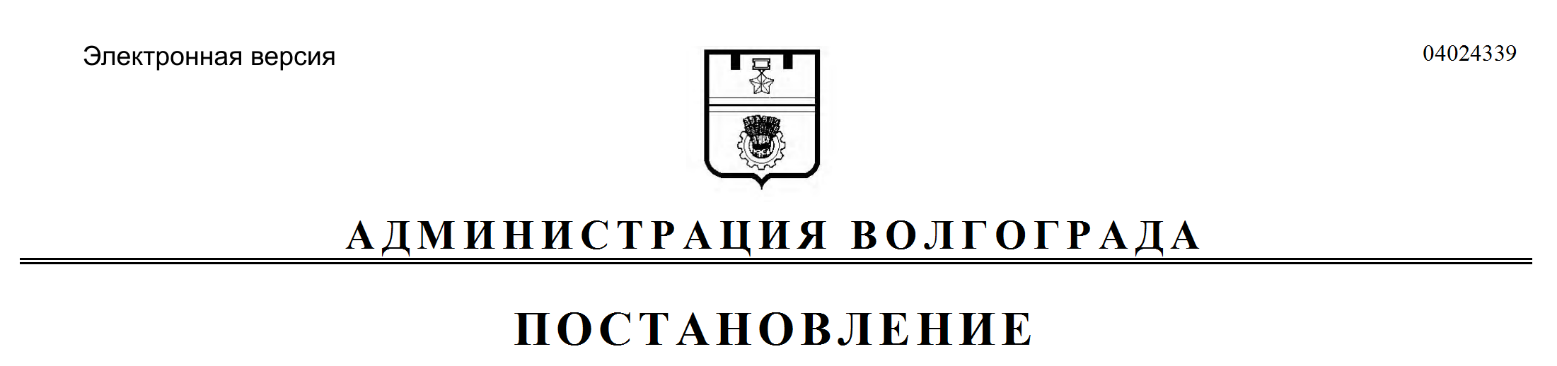 № п/пАдресмногоквартирного домаГод ввода в эксплуатациюПеречень услуг и (или) работ по капитальному ремонту общего имущества многоквартирного домаОбъем работЕдиница измеренияСтоимость планируемого капитального ремонта за счет средств собственников помещений в многоквартирном доме (руб.)Годпланируемого капитального ремонта123456781.Б-р 30-летия Победы, д. 741978Ремонт или замена лифтового оборудования, ремонт лифтовых шахт4,00ед.7 838 414,0020201.Б-р 30-летия Победы, д. 741978осуществление строительного контроляруб.167 742,0020201.Б-р 30-летия Победы, д. 741978разработка проектной документациируб.176 797,0020201.Итого8 182 953,002020123456782.Б-р 30-летия Победы, д. 761978Ремонт или замена лифтового оборудования, ремонт лифтовых шахт6,00ед.11 757 621,0020202.Б-р 30-летия Победы, д. 761978осуществление строительного контроляруб.251 613,0020202.Б-р 30-летия Победы, д. 761978разработка проектной документациируб.256 012,0020202.Итого12 265 246,0020203.Б-р 30-летия Победы, д. 801977Ремонт или замена лифтового оборудования, ремонт лифтовых шахт6,00ед.11 757 621,0020203.Б-р 30-летия Победы, д. 801977осуществление строительного контроляруб.251 613,0020203.Б-р 30-летия Победы, д. 801977разработка проектной документациируб.255 251,0020203.Итого12 264 485,0020204.Б -р 30-летия Победы, д. 821977Ремонт или замена лифтового оборудования, ремонт лифтовых шахт5,00ед.9 798 017,0020204.Б -р 30-летия Победы, д. 821977осуществление строительного контроляруб.209 678,0020204.Б -р 30-летия Победы, д. 821977разработка проектной документациируб.206 528,0020204.Итого10 214 223,0020205.Б-р 30-летия Победы, д. 841978Ремонт или замена лифтового оборудования, ремонт лифтовых шахт3,00ед.5 878 810,0020205.Б-р 30-летия Победы, д. 841978осуществление строительного контроляруб.125 807,0020205.Б-р 30-летия Победы, д. 841978разработка проектной документациируб.143 252,0020205.Итого6 147 869,0020206.Б-р 30-летия Победы, д. 861978 Ремонт или замена лифтового оборудования, ремонт лифтовых шахт3,00ед.5 878 810,0020206.Б-р 30-летия Победы, д. 861978 осуществление строительного контроляруб.125 807,0020206.Б-р 30-летия Победы, д. 861978 разработка проектной документациируб.143 278,0020206.Итого6 147 895,0020207.Б-р 30-летия Победы, д. 881978Ремонт или замена лифтового оборудования, ремонт лифтовых шахт5,00ед.9 798 017,0020207.Б-р 30-летия Победы, д. 881978осуществление строительного контроляруб.209 678,0020207.Б-р 30-летия Победы, д. 881978разработка проектной документациируб.206 727,0020207.Итого10 214 422,0020208.Б-р им. Энгельса, д. 41979Ремонт или замена лифтового оборудования, ремонт лифтовых шахт4,00ед.7 838 414,0020208.Б-р им. Энгельса, д. 41979осуществление строительного контроляруб.167 742,0020208.Б-р им. Энгельса, д. 41979разработка проектной документациируб.358 269,0020208.Итого8 364 425,0020209.Б-р им. Энгельса, д. 161978Ремонт или замена лифтового оборудования, ремонт лифтовых шахт10,00ед.19 596 034,4020209.Б-р им. Энгельса, д. 161978осуществление строительного контроляруб.419 355,1420209.Б-р им. Энгельса, д. 161978разработка проектной документациируб.359 542,0020209.Итого20 374 931,54202010.Пер. Аэропортовский, д. 41952Осуществление строительного контроляруб.306 724,22202010.Пер. Аэропортовский, д. 41952разработка проектной документациируб.583 870,22202010.Пер. Аэропортовский, д. 41952ремонт подвальных помещений2389,40кв. м4 493 410,06202010.Пер. Аэропортовский, д. 41952ремонт инженерных систем газоснабженияп. м0,00202010.Пер. Аэропортовский, д. 41952ремонт инженерных систем водоотведения164,00п. м366 971,32202010.Пер. Аэропортовский, д. 41952ремонт инженерных систем теплоснабжения1501,00п. м2 640 063,87202010.Пер. Аэропортовский, д. 41952ремонт инженерных систем холодного водоснабжения173,00п. м377 043,12202010.Пер. Аэропортовский, д. 41952ремонт инженерных систем электроснабжения2389,40кв. м958 555,60202010.Пер. Аэропортовский, д. 41952ремонт фасада2103,00кв. м5 496 863,46202010.Пер. Аэропортовский, д. 41952ремонт фундаментакуб. м0,00202010.Итого15 223 501,87202011.Пр-кт им. В.И.Ленина, д. 1111956Осуществление строительного контроляруб.555 405,95202011.Пр-кт им. В.И.Ленина, д. 1111956разработка проектной документациируб.773 118,97202011.Пр-кт им. В.И.Ленина, д. 1111956ремонт подвальных помещений7268,10кв. м13 668 098,14202011.Пр-кт им. В.И.Ленина, д. 1111956ремонт инженерных систем газоснабженияп. м0,00202011.Пр-кт им. В.И.Ленина, д. 1111956ремонт инженерных систем водоотведения610,00п. м1 364 954,30202011.Пр-кт им. В.И.Ленина, д. 1111956ремонт инженерных систем теплоснабжения3820,00п. м6 718 883,40202011.Пр-кт им. В.И.Ленина, д. 1111956ремонт инженерных систем холодного водоснабжения590,00п. м1 285 869,60202011.Пр-кт им. В.И.Ленина, д. 1111956ремонт инженерных систем электроснабжения7268,10кв. м2 915 743,68202011.Пр-кт им. В.И.Ленина, д. 1111956ремонт фундаментакуб. м0,00202011.Пр-кт им. В.И.Ленина, д. 1111956проведение государственной экспертизы проектаруб.130 000,00202011.Пр-кт им. В.И.Ленина, д. 1111956осуществление авторского надзораруб.51 907,10202011.Пр-кт им. В.И.Ленина, д. 1111956проверка достоверности определения сметной стоимостируб.20 000,00202011.Итого 27 483 981,13202012.Пр-кт им. В.И.Ленина, д. 1131956Осуществление строительного контроляруб.359 297,28202012.Пр-кт им. В.И.Ленина, д. 1131956разработка проектной документациируб.626 860,99202012.Пр-кт им. В.И.Ленина, д. 1131956ремонт подвальных помещений4779,8кв. м8 988 700,69202012.Пр-кт им. В.И.Ленина, д. 1131956ремонт инженерных систем газоснабженияп. м0,00202012.Пр-кт им. В.И.Ленина, д. 1131956ремонт инженерных систем водоотведения538,00п. м1 203 844,94202012.Пр-кт им. В.И.Ленина, д. 1131956ремонт инженерных систем теплоснабжения2010,00п. м3 535 328,70202012.Пр-кт им. В.И.Ленина, д. 1131956ремонт инженерных систем холодного водоснабжения525,00п. м1 144 206,00202012.Пр-кт им. В.И.Ленина, д. 1131956ремонт инженерных систем электроснабжения4779,80кв. м1 917 512,37202012.Пр-кт им. В.И.Ленина, д. 1131956ремонт фундаментакуб. м0,00202012.Пр-кт им. В.И.Ленина, д. 1131956проведение государственной экспертизы проектаруб.130 000,00202012.Пр-кт им. В.И.Ленина, д. 1131956осуществление авторского надзораруб.33 579,19202012.Пр-кт им. В.И.Ленина, д. 1131956проверка достоверности определения сметной стоимостируб.20 000,00202012.Итого17 959 330,15202013.Пр-кт им. В.И.Ленина, д. 1151955Осуществление строительного контроляруб.501 012,58202013.Пр-кт им. В.И.Ленина, д. 1151955разработка проектной документациируб.974 298,60202013.Пр-кт им. В.И.Ленина, д. 1151955ремонт подвальных помещений5778,00кв. м10 865 875,68202013.Пр-кт им. В.И.Ленина, д. 1151955ремонт инженерных систем газоснабженияп. м0,00202013.Пр-кт им. В.И.Ленина, д. 1151955ремонт инженерных систем водоотведения852,50п. м1 907 579,58202013.Пр-кт им. В.И.Ленина, д. 1151955ремонт инженерных систем теплоснабжения3738,00п. м6 574 656,06202013.Пр-кт им. В.И.Ленина, д. 1151955ремонт инженерных систем холодного водоснабжения801,00п. м1 745 731,44202013.Пр-кт им. В.И.Ленина, д. 1151955ремонт инженерных систем электроснабжения5778,00кв. м2 317 960,26202013.Пр-кт им. В.И.Ленина, д. 1151955ремонт фундаментакуб. м0,00202013.Пр-кт им. В.И.Ленина, д. 1151955проведение государственной экспертизы проектаруб.130 000,00202013.Пр-кт им. В.И.Ленина, д. 1151955осуществление авторского надзораруб.46 823,61202013.Пр-кт им. В.И.Ленина, д. 1151955проверка достоверности определения сметной стоимостируб.20 000,00202013.Итого25 083 937,81202014.Пр-кт им. В.И.Ленина, д. 1171955Осуществление строительного контроляруб.271 032,80202014.Пр-кт им. В.И.Ленина, д. 1171955разработка проектной документациируб.606 055,00202014.Пр-кт им. В.И.Ленина, д. 1171955ремонт подвальных помещений3868,50кв. м7 274 946,36202014.Пр-кт им. В.И.Ленина, д. 1171955ремонт инженерных систем газоснабженияп. м0,00202014.Пр-кт им. В.И.Ленина, д. 1171955ремонт инженерных систем водоотведения189,00п. м422 912,07202014.Пр-кт им. В.И.Ленина, д. 1171955ремонт инженерных систем теплоснабжения1715,00п. м3 016 462,05202014.Пр-кт им. В.И.Ленина, д. 1171955ремонт инженерных систем холодного водоснабжения183,00п. м398 837,52202014.Пр-кт им. В.И.Ленина, д. 1171955ремонт инженерных систем электроснабжения3868,50кв. м1 551 926,15202014.Пр-кт им. В.И.Ленина, д. 1171955ремонт фундаментакуб. м0,00202014.Пр-кт им. В.И.Ленина, д. 1171955проведение государственной экспертизы проектаруб.130 000,00202014.Пр-кт им. В.И.Ленина, д. 1171955осуществление авторского надзораруб.25 330,17202014.Пр-кт им. В.И.Ленина, д. 1171955проверка достоверности определения сметной стоимостируб.20 000,00202014.Итого13 717 502,11202015.Пр-кт им. В.И.Ленина, д. 1191955Осуществление строительного контроляруб.572 210,95202015.Пр-кт им. В.И.Ленина, д. 1191955разработка проектной документациируб.1 023 973,33202015.Пр-кт им. В.И.Ленина, д. 1191955ремонт подвальных помещений7462,00кв. м14 032 738,72202015.Пр-кт им. В.И.Ленина, д. 1191955ремонт инженерных систем газоснабженияп. м0,00202015.Пр-кт им. В.И.Ленина, д. 1191955ремонт инженерных систем водоотведения690,00п. м1 543 964,70202015.Пр-кт им. В.И.Ленина, д. 1191955ремонт инженерных систем теплоснабжения3902,00п. м6 863 110,74202015.Пр-кт им. В.И.Ленина, д. 1191955ремонт инженерных систем холодного водоснабжения599,00п. м1 305 484,56202015.Пр-кт им. В.И.Ленина, д. 1191955ремонт инженерных систем электроснабжения7462,00кв. м2 993 530,54202015.Пр-кт им. В.И.Ленина, д. 1191955ремонт фундаментакуб. м0,00202015.Пр-кт им. В.И.Ленина, д. 1191955проведение государственной экспертизы проектаруб.130 000,00202015.Пр-кт им. В.И.Ленина, д. 1191955проверка достоверности определения сметной стоимостируб.20 000,00202015.Пр-кт им. В.И.Ленина, д. 1191955осуществление авторского надзораруб.53 477,66202015.Итого28 538 491,19202016.Пр-кт им. В.И.Ленина, д. 1271954Осуществление строительного контроляруб.493 181,32202016.Пр-кт им. В.И.Ленина, д. 1271954разработка проектной документациируб.914 553,48202016.Пр-кт им. В.И.Ленина, д. 1271954ремонт подвальных помещений5644,90кв. м10 615 573,14202016.Пр-кт им. В.И.Ленина, д. 1271954ремонт инженерных систем газоснабженияп. м0,00202016.Пр-кт им. В.И.Ленина, д. 1271954ремонт инженерных систем водоотведения841,00п. м1 881 846,83202016.Пр-кт им. В.И.Ленина, д. 1271954ремонт инженерных систем теплоснабжения3716,00п. м6 535 960,92202016.Пр-кт им. В.И.Ленина, д. 1271954ремонт инженерных систем холодного водоснабжения802,00п. м1 747 910,88202016.Пр-кт им. В.И.Ленина, д. 1271954ремонт инженерных систем электроснабжения5644,90кв. м2 264 564,53202016.Пр-кт им. В.И.Ленина, д. 1271954ремонт фундаментакуб. м0,00202016.Пр-кт им. В.И.Ленина, д. 1271954проведение государственной экспертизы проектаруб.130 000,00202016.Пр-кт им. В.И.Ленина, д. 1271954осуществление авторского надзораруб.46 091,71202016.Пр-кт им. В.И.Ленина, д. 1271954проверка достоверности определения сметной стоимостируб.20 000,00202016.Итого24 649 682,82202017.Пр-кт им. В.И.Ленина, д. 1291953Осуществление строительного контроляруб.325 111,11202017.Пр-кт им. В.И.Ленина, д. 1291953разработка проектной документациируб.560 446,95202017.Пр-кт им. В.И.Ленина, д. 1291953ремонт подвальных помещений4211,70кв. м7 920 354,55202017.Пр-кт им. В.И.Ленина, д. 1291953ремонт инженерных систем газоснабженияп. м0,00202017.Пр-кт им. В.И.Ленина, д. 1291953ремонт инженерных систем водоотведения503,00п. м1 125 527,89202017.Пр-кт им. В.И.Ленина, д. 1291953ремонт инженерных систем теплоснабжения1913,00п. м3 364 718,31202017.Пр-кт им. В.И.Ленина, д. 1291953ремонт инженерных систем холодного водоснабжения501,00п. м1 091 899,44202017.Пр-кт им. В.И.Ленина, д. 1291953ремонт инженерных систем электроснабжения4211,70кв. м1 689 607,69202017.Пр-кт им. В.И.Ленина, д. 1291953ремонт фундаментакуб. м0,00202017.Пр-кт им. В.И.Ленина, д. 1291953проведение государственной экспертизы проектаруб.130 000,00202017.Пр-кт им. В.И.Ленина, д. 1291953осуществление авторского надзораруб.30 384,22202017.Пр-кт им. В.И.Ленина, д. 1291953проверка достоверности определения сметной стоимостируб.20 000,00202017.Итого16 258 050,16202018.Пр-кт им. В.И.Ленина, д. 1311953Осуществление строительного контроляруб.579 607,96202018.Пр-кт им. В.И.Ленина, д. 1311953разработка проектной документациируб.779 003,59202018.Пр-кт им. В.И.Ленина, д. 1311953ремонт подвальных помещений7675,50кв. м14 434 238,28202018.Пр-кт им. В.И.Ленина, д. 1311953ремонт инженерных систем газоснабженияп. м0,00202018.Пр-кт им. В.И.Ленина, д. 1311953ремонт инженерных систем водоотведения618,00п. м1 382 855,34202018.Пр-кт им. В.И.Ленина, д. 1311953ремонт инженерных систем теплоснабжения3902,00п. м6 863 110,74202018.Пр-кт им. В.И.Ленина, д. 1311953ремонт инженерных систем холодного водоснабжения608,00п. м1 325 099,52202018.Пр-кт им. В.И.Ленина, д. 1311953ремонт инженерных систем электроснабжения7675,50кв. м3 079 180,34202018.Пр-кт им. В.И.Ленина, д. 1311953ремонт фундаментакуб. м0,00202018.Пр-кт им. В.И.Ленина, д. 1311953проведение государственной экспертизы проектаруб.130 000,00202018.Пр-кт им. В.И.Ленина, д. 1311953осуществление авторского надзораруб.54 168,97202018.Пр-кт им. В.И.Ленина, д. 1311953проверка достоверности определения сметной стоимостируб.20 000,00202018.Итого28 647 264,74202019.Пр-кт им. Героев Сталинграда, д. 411978Ремонт или замена лифтового оборудования, ремонт лифтовых шахт3,00ед.5 878 810,32202019.Пр-кт им. Героев Сталинграда, д. 411978осуществление строительного контроляруб.125 806,54202019.Пр-кт им. Героев Сталинграда, д. 411978разработка проектной документациируб.143 009,00202019.Итого6 147 625,86202020.Пр-кт им. Героев Сталинграда, д. 491978Ремонт или замена лифтового оборудования, ремонт лифтовых шахт5,00ед.9 798 017,20202020.Пр-кт им. Героев Сталинграда, д. 491978осуществление строительного контроляруб.209 677,57202020.Пр-кт им. Героев Сталинграда, д. 491978разработка проектной документациируб.217 418,00202020.Итого10 225 112,77202021.Пр-кт Канатчиков, д. 21959Осуществление строительного контроляруб.734 247,23202021.Пр-кт Канатчиков, д. 21959разработка проектной документациируб.725 743,83202021.Пр-кт Канатчиков, д. 21959ремонт подвальных помещений9162,00кв. м17 229 690,72202021.Пр-кт Канатчиков, д. 21959ремонт инженерных систем газоснабженияп. м0,00202021.Пр-кт Канатчиков, д. 21959ремонт инженерных систем горячего водоснабжения920,00п. м2 079 255,20202021.Пр-кт Канатчиков, д. 21959ремонт инженерных систем водоотведения1012,00п. м2 264 481,56202021.Пр-кт Канатчиков, д. 21959ремонт инженерных систем теплоснабжения4012,00п. м7 056 586,44202021.Пр-кт Канатчиков, д. 21959ремонт инженерных систем холодного водоснабжения920,00п. м2 005 084,80202021.Пр-кт Канатчиков, д. 21959ремонт инженерных систем электроснабжения9162,00кв. м3 675 519,54202021.Пр-кт Канатчиков, д. 21959ремонту фундаментакуб. м0,00202021.Итого35 770 609,32202022.Пр-кт Канатчиков, д. 81962Осуществление строительного контроляруб.255 906,32202022.Пр-кт Канатчиков, д. 81962разработка проектной документациируб.648 999,84202022.Пр-кт Канатчиков, д. 81962ремонт подвальных помещений3889,30кв. м7 314 062,01202022.Пр-кт Канатчиков, д. 81962ремонт инженерных систем газоснабженияп. м0,00202022.Пр-кт Канатчиков, д. 81962ремонт инженерных систем горячего водоснабжения186,00п. м420 371,16202022.Пр-кт Канатчиков, д. 81962ремонт инженерных систем теплоснабжения1807,00п. м3 178 278,09202022.Пр-кт Канатчиков, д. 81962ремонт фасада400,00кв. м1 045 528,00202022.Пр-кт Канатчиков, д. 81962ремонт фундаментакуб. м0,00202022.Итого12 863 145,42202023.Пр-кт Канатчиков, д. 101962Осуществление строительного контроляруб.49 060,93202023.Пр-кт Канатчиков, д. 101962разработка проектной документациируб.553 638,99202023.Пр-кт Канатчиков, д. 101962ремонт инженерных систем газоснабженияп. м0,00202023.Пр-кт Канатчиков, д. 101962ремонт инженерных систем теплоснабжения709,00п. м1 247 038,83202023.Пр-кт Канатчиков, д. 101962ремонт фасада400,00кв. м1 045 528,00202023.Пр-кт Канатчиков, д. 101962ремонт фундаментакуб. м0,00202023.Итого2 895 266,75202024.Пр-кт Металлургов, д. 61957Осуществление строительного контроляруб.203 649,27202024.Пр-кт Металлургов, д. 61957разработка проектной документациируб.519 645,54202024.Пр-кт Металлургов, д. 61957ремонт подвальных помещений2764,70кв. м5 199 184,23202024.Пр-кт Металлургов, д. 61957ремонт инженерных систем газоснабженияп. м0,00202024.Пр-кт Металлургов, д. 61957ремонт инженерных систем водоотведения167,00п. м373 684,21202024.Пр-кт Металлургов, д. 61957ремонт инженерных систем теплоснабжения1407,00п. м2 474 730,09202024.Пр-кт Металлургов, д. 61957ремонт инженерных систем холодного водоснабжения165,00п. м359 607,60202024.Пр-кт Металлургов, д. 61957ремонт инженерных систем электроснабжения2764,70кв. м1 109 114,70202024.Пр-кт Металлургов, д. 61957ремонт фундаментакуб. м0,00202024.Итого10 239 615,64202025.Пр-кт Металлургов, д. 101957Осуществление строительного контроляруб.307 329,50202025.Пр-кт Металлургов, д. 101957разработка проектной документациируб.493 631,13202025.Пр-кт Металлургов, д. 101957ремонт подвальных помещений4914,50кв. м9 242 012,12202025.Пр-кт Металлургов, д. 101957ремонт инженерных систем газоснабженияп. м0,00202025.Пр-кт Металлургов, д. 101957ремонт инженерных систем водоотведения243,00п. м543 744,09202025.Пр-кт Металлургов, д. 101957ремонт инженерных систем теплоснабжения1188,00п. м2 089 537,56202025.Пр-кт Металлургов, д. 101957ремонт инженерных систем холодного водоснабжения236,00п. м514 347,84202025.Пр-кт Металлургов, д. 101957ремонт инженерных систем электроснабжения4914,50кв. м1 971 549,97202025.Пр-кт Металлургов, д. 101957ремонт фундаментакуб. м0,00202025.Итого15 162 152,20202026.Пр-кт Металлургов, д. 241958Осуществление строительного контроляруб.54 776,88202026.Пр-кт Металлургов, д. 241958разработка проектной документациируб.341 460,07202026.Пр-кт Металлургов, д. 241958ремонт инженерных систем газоснабженияп. м0,00202026.Пр-кт Металлургов, д. 241958ремонт инженерных систем водоотведения153,00п. м342 357,39202026.Пр-кт Металлургов, д. 241958ремонт инженерных систем теплоснабжения690,00п. м1 213 620,30202026.Пр-кт Металлургов, д. 241958ремонт инженерных систем холодного водоснабжения150,00п. м326 916,00202026.Пр-кт Металлургов, д. 241958ремонт инженерных систем электроснабжения1687,00кв. м676 773,79202026.Пр-кт Металлургов, д. 241958ремонт фундаментакуб. м0,00202026.Итого2 955 904,43202027.Ул. 64-й Армии, д. 651978Ремонт или замена лифтового оборудования, ремонт лифтовых шахт5,00ед.9 798 017,20202027.Ул. 64-й Армии, д. 651978осуществление строительного контроляруб.209 677,57202027.Ул. 64-й Армии, д. 651978разработка проектной документациируб.206 716,00202027.Итого10 214 410,77202028.Ул. 8-й Воздушной Армии,
д. 291979Ремонт или замена лифтового оборудования, ремонт лифтовых шахт3,00ед.5 878 810,32202028.Ул. 8-й Воздушной Армии,
д. 291979осуществление строительного контроляруб.125 806,54202028.Ул. 8-й Воздушной Армии,
д. 291979разработка проектной документациируб.143 173,00202028.Итого6 147 789,86202029.Ул. Академическая, д. 161952Осуществление строительного контроляруб.102 498,43202029.Ул. Академическая, д. 161952разработка проектной документациируб.335 275,85202029.Ул. Академическая, д. 161952ремонт крыши410,00кв. м1 203 415,60202029.Ул. Академическая, д. 161952ремонт подвальных помещений546,70кв. м1 028 102,15202029.Ул. Академическая, д. 161952ремонт инженерных систем газоснабженияп. м0,00202029.Ул. Академическая, д. 161952ремонт инженерных систем водоотведения82,00п. м183 485,66202029.Ул. Академическая, д. 161952ремонт инженерных систем теплоснабжения340,00п. м598 015,80202029.Ул. Академическая, д. 161952ремонт инженерных систем холодного водоснабжения80,00п. м174 355,20202029.Ул. Академическая, д. 161952ремонт фасада613,00кв. м1 602 271,66202029.Ул. Академическая, д. 161952ремонт фундаментакуб. м0,00202029.Итого5 227 420,35202030.Ул. Ангарская, д. 1161978Ремонт или замена лифтового оборудования, ремонт лифтовых шахт4,00ед.7 838 413,76202030.Ул. Ангарская, д. 1161978осуществление строительного контроляруб.167 742,05202030.Ул. Ангарская, д. 1161978разработка проектной документациируб.173 079,00202030.Итого8 179 234,81202031.Ул. Большая, д. 51952Осуществление строительного контроляруб.64 331,20202031.Ул. Большая, д. 51952разработка проектной документациируб.188 582,04202031.Ул. Большая, д. 51952ремонт подвальных помещений603,50кв. м1 134 917,96202031.Ул. Большая, д. 51952ремонт инженерных систем газоснабженияп. м0,00202031.Ул. Большая, д. 51952ремонт инженерных систем электроснабжения603,50кв. м302 920,79202031.Ул. Большая, д. 51952ремонт фасада600,00кв. м1 568 292,00202031.Ул. Большая, д. 51952ремонт фундаментакуб. м0,00202031.Итого3 259 043,99202032.Ул. Большая, д. 71952Осуществление строительного контроляруб.38 068,59202032.Ул. Большая, д. 71952разработка проектной документациируб.175 196,73202032.Ул. Большая, д. 71952ремонт инженерных систем газоснабженияп. м0,00202032.Ул. Большая, д. 71952ремонт инженерных систем электроснабжения419,60кв. м210 614,02202032.Ул. Большая, д. 71952ремонт фасада600,00кв. м1 568 292,00202032.Ул. Большая, д. 71952ремонт фундаментакуб. м0,00202032.Итого1 992 171,34202033.Ул. Борьбы, д. 131948Осуществление строительного контроляруб.33 312,65202033.Ул. Борьбы, д. 131948разработка проектной документациируб.253 892,41202033.Ул. Борьбы, д. 131948ремонт инженерных систем газоснабженияп. м0,00202033.Ул. Борьбы, д. 131948ремонт инженерных систем горячего водоснабжения242,00п. м546 934,52202033.Ул. Борьбы, д. 131948ремонт инженерных систем водоотведения161,00п. м360 258,43202033.Ул. Борьбы, д. 131948ремонт инженерных систем холодного водоснабжения298,00п. м649 473,12202033.Ул. Борьбы, д. 131948ремонт фундаментакуб. м0,00202033.Итого1 843 871,13202034.Ул. Геленджикская, д. 41946Осуществление строительного контроляруб.25 446,18202034.Ул. Геленджикская, д. 41946разработка проектной документациируб.187 436,79202034.Ул. Геленджикская, д. 41946ремонт инженерных систем газоснабженияп. м0,00202034.Ул. Геленджикская, д. 41946ремонт инженерных систем электроснабжения310,70кв. м155 952,76202034.Ул. Геленджикская, д. 41946ремонт фасада330,00кв. м1 033 121,10202034.Ул. Геленджикская, д. 41946ремонт фундаментакуб. м0,00202034.Ул. Геленджикская, д. 41946проведение государственной экспертизы проектаруб.130 000,00202034.Ул. Геленджикская, д. 41946осуществление авторского надзораруб.2 378,15202034.Ул. Геленджикская, д. 41946проверка достоверности определения сметной стоимостируб.20 000,00202034.Итого1 554 334,98202035.Ул. Геленджикская, д. 61946Осуществление строительного контроляруб.25 525,67202035.Ул. Геленджикская, д. 61946разработка проектной документациируб.187 345,46202035.Ул. Геленджикская, д. 61946ремонт инженерных систем газоснабженияп. м0,00202035.Ул. Геленджикская, д. 61946ремонт инженерных систем электроснабжения318,10кв. м159 667,11202035.Ул. Геленджикская, д. 61946ремонт фасада330,00кв. м1 033 121,10202035.Ул. Геленджикская, д. 61946ремонт фундаментакуб. м0,00202035.Ул. Геленджикская, д. 61946проведение государственной экспертизы проектаруб.130 000,00202035.Ул. Геленджикская, д. 61946осуществление авторского надзораруб.2 385,58202035.Ул. Геленджикская, д. 61946проверка достоверности определения сметной стоимостируб.20 000,00202035.Итого1 558 044,92202036.Ул. Геленджикская, д. 161946Осуществление строительного контроляруб.25 581,52202036.Ул. Геленджикская, д. 161946разработка проектной документациируб.189 597,37202036.Ул. Геленджикская, д. 161946ремонт инженерных систем газоснабженияп. м0,00202036.Ул. Геленджикская, д. 161946ремонт инженерных систем электроснабжения323,30кв. м162 277,20202036.Ул. Геленджикская, д. 161946ремонт фасада330,00кв. м1 033 121,10202036.Ул. Геленджикская, д. 161946ремонт фундаментакуб. м0,00202036.Ул. Геленджикская, д. 161946проведение государственной экспертизы проектаруб.130 000,00202036.Ул. Геленджикская, д. 161946осуществление авторского надзораруб.2 390,80202036.Ул. Геленджикская, д. 161946проверка достоверности определения сметной стоимостируб.20 000,00202036.Итого1 562 967,99202037.Ул. Геленджикская, д. 181946Осуществление строительного контроляруб.25 529,96202037.Ул. Геленджикская, д. 181946разработка проектной документациируб.189 641,15202037.Ул. Геленджикская, д. 181946ремонт инженерных систем газоснабженияп. м0,00202037.Ул. Геленджикская, д. 181946ремонт инженерных систем электроснабжения318,50кв. м159 867,89202037.Ул. Геленджикская, д. 181946ремонт фасада330,00кв. м1 033 121,10202037.Ул. Геленджикская, д. 181946ремонт фундаментакуб. м0,00202037.Ул. Геленджикская, д. 181946проведение государственной экспертизы проектаруб.130 000,00202037.Ул. Геленджикская, д. 181946осуществление авторского надзораруб.2 385,98202037.Ул. Геленджикская, д. 181946проверка достоверности определения сметной стоимостируб.20 000,00202037.Итого1 560 546,08202038.Ул. Героев Малой Земли,
д. 501951Осуществление строительного контроляруб.62 049,81202038.Ул. Героев Малой Земли,
д. 501951разработка проектной документациируб.145 126,11202038.Ул. Героев Малой Земли,
д. 501951ремонт подвальных помещений1073,26кв. м2 018 329,83202038.Ул. Героев Малой Земли,
д. 501951ремонт инженерных систем газоснабженияп. м0,00202038.Ул. Героев Малой Земли,
д. 501951ремонт инженерных систем теплоснабжения501,00п. м881 193,87202038.Ул. Героев Малой Земли,
д. 501951ремонт фундаментакуб. м0,00202038.Итого3 106 699,61202039.Ул. Героев Малой Земли,
д. 611953Осуществление строительного контроляруб.77 636,28202039.Ул. Героев Малой Земли,
д. 611953разработка проектной документациируб.199 660,43202039.Ул. Героев Малой Земли,
д. 611953ремонт подвальных помещений1467,70кв. м2 760 097,91202039.Ул. Героев Малой Земли,
д. 611953ремонт инженерных систем газоснабженияп. м0,00202039.Ул. Героев Малой Земли,
д. 611953ремонт инженерных систем холодного водоснабжения128,00п. м278 968,32202039.Ул. Героев Малой Земли,
д. 611953ремонт инженерных систем электроснабжения1467,70кв. м588 797,21202039.Ул. Героев Малой Земли,
д. 611953ремонт фундаментакуб. м0,00202039.Итого3 905 160,15202040.Ул. Героев Малой Земли,
д. 631954Осуществление строительного контроляруб.116 129,57202040.Ул. Героев Малой Земли,
д. 631954разработка проектной документациируб.288 748,08202040.Ул. Героев Малой Земли,
д. 631954ремонт подвальных помещений1450,40кв. м2 727 564,22202040.Ул. Героев Малой Земли,
д. 631954ремонт инженерных систем газоснабженияп. м0,00202040.Ул. Героев Малой Земли,
д. 631954ремонт инженерных систем электроснабжения1450,40кв. м581 856,97202040.Ул. Героев Малой Земли,
д. 631954ремонт фасада810,00кв. м2 117 194,20202040.Ул. Героев Малой Земли,
д. 631954ремонт фундаментакуб. м0,00202040.Итого5 831 493,04202041.Ул. Героев Шипки, д. 11957Осуществление строительного контроляруб.13 559,19202041.Ул. Героев Шипки, д. 11957разработка проектной документациируб.158 255,98202041.Ул. Героев Шипки, д. 11957ремонт инженерных систем газоснабженияп. м0,00202041.Ул. Героев Шипки, д. 11957ремонт инженерных систем водоотведения65,00п. м145 445,95202041.Ул. Героев Шипки, д. 11957ремонт инженерных систем теплоснабжения197,00п. м346 497,39202041.Ул. Героев Шипки, д. 11957ремонт инженерных систем холодного водоснабжения65,00п. м141 663,60202041.Ул. Героев Шипки, д. 11957ремонт фундаментакуб. м0,00202041.Итого805 422,11202042.Ул. Гражданская, д. 521959Осуществление строительного контроляруб.60 113,25202042.Ул. Гражданская, д. 521959разработка проектной документациируб.449 062,65202042.Ул. Гражданская, д. 521959ремонт инженерных систем газоснабженияп. м0,00202042.Ул. Гражданская, д. 521959ремонт инженерных систем водоотведения99,00п. м221 525,37202042.Ул. Гражданская, д. 521959ремонт инженерных систем теплоснабжения710,00п. м1 248 797,70202042.Ул. Гражданская, д. 521959ремонт инженерных систем холодного водоснабжения95,00п. м207 046,80202042.Ул. Гражданская, д. 521959ремонт инженерных систем электроснабжения2820,90кв. м1 131 660,45202042.Ул. Гражданская, д. 521959ремонт фундаментакуб. м0,00202042.Итого3 318 206,22202043.Ул. Гремячинская, д. 41961Осуществление строительного контроляруб.256 040,69202043.Ул. Гремячинская, д. 41961разработка проектной документациируб.781 349,62202043.Ул. Гремячинская, д. 41961ремонт крыши858,00кв. м2 518 367,28202043.Ул. Гремячинская, д. 41961ремонт инженерных систем газоснабженияп. м0,00202043.Ул. Гремячинская, д. 41961ремонт инженерных систем теплоснабжения1963,00п. м3 452 661,81202043.Ул. Гремячинская, д. 41961ремонт фасада2293,00кв. м5 993 489,26202043.Ул. Гремячинская, д. 41961ремонт фундаментакуб. м0,00202043.Итого13 001 908,66202044.Ул. Двинская, д. 601949Осуществление строительного контроляруб.22 317,69202044.Ул. Двинская, д. 601949разработка проектной документациируб.170 839,00202044.Ул. Двинская, д. 601949ремонт инженерных систем газоснабженияп. м0,00202044.Ул. Двинская, д. 601949ремонт инженерных систем водоотведения105,00п. м234 951,15202044.Ул. Двинская, д. 601949ремонт инженерных систем теплоснабжения385,00п. м677 164,95202044.Ул. Двинская, д. 601949ремонт инженерных систем холодного водоснабжения60,00п. м130 766,40202044.Ул. Двинская, д. 601949ремонт фундаментакуб. м0,00202044.Итого1 236 039,19202045.Ул. Елецкая, д. 131978Ремонт или замена лифтового оборудования, ремонт лифтовых шахт4,00ед.7 838 413,76202045.Ул. Елецкая, д. 131978осуществление строительного контроляруб.167 742,05202045.Ул. Елецкая, д. 131978разработка проектной документациируб.175 977,00202045.Итого8 182 132,81202046.Ул. Елецкая, д. 151978Ремонт или замена лифтового оборудования, ремонт лифтовых шахт3,00ед.5 878 810,32202046.Ул. Елецкая, д. 151978осуществление строительного контроляруб.125 806,54202046.Ул. Елецкая, д. 151978разработка проектной документациируб.142 094,00202046.Итого6 146 710,86202047.Ул. Елецкая, д. 171978Ремонт или замена лифтового оборудования, ремонт лифтовых шахт5,00ед.9 798 017,20202047.Ул. Елецкая, д. 171978осуществление строительного контроляруб.209 677,57202047.Ул. Елецкая, д. 171978разработка проектной документациируб.211 859,00202047.Итого10 219 553,77202048.Ул. им. Вершинина, д. 71978Ремонт или замена лифтового оборудования, ремонт лифтовых шахт3,00ед.5 878 810,32202048.Ул. им. Вершинина, д. 71978осуществление строительного контроляруб.125 806,54202048.Ул. им. Вершинина, д. 71978разработка проектной документациируб.143 429,00202048.Итого6 148 045,86202049.Ул. им. Вучетича, д. 111953Осуществление строительного контроляруб.79 890,61202049.Ул. им. Вучетича, д. 111953разработка проектной документациируб.299 115,70202049.Ул. им. Вучетича, д. 111953ремонт инженерных систем газоснабженияп. м0,00202049.Ул. им. Вучетича, д. 111953ремонт инженерных систем теплоснабжения673,00п. м1 183 719,51202049.Ул. им. Вучетича, д. 111953ремонт инженерных систем холодного водоснабжения112,00п. м244 097,28202049.Ул. им. Вучетича, д. 111953ремонт фасада882,00кв. м2 305 389,24202049.Ул. им. Вучетича, д. 111953ремонт фундаментакуб. м0,00202049.Итого4 112 212,34202050.Ул. им. Вучетича, д. 131953Осуществление строительного контроляруб.76 682,22202050.Ул. им. Вучетича, д. 131953разработка проектной документациируб.249 293,34202050.Ул. им. Вучетича, д. 131953ремонт инженерных систем газоснабженияп. м0,00202050.Ул. им. Вучетича, д. 131953ремонт инженерных систем теплоснабжения1346,00п. м2 367 439,02202050.Ул. им. Вучетича, д. 131953ремонт инженерных систем холодного водоснабжения148,00п. м322 557,12202050.Ул. им. Вучетича, д. 131953ремонт инженерных систем электроснабжения2226,70кв. м893 285,24202050.Ул. им. Вучетича, д. 131953ремонт фундаментакуб. м0,00202050.Итого3 909 256,94202051.Ул. им. Вучетича, д. 141953Осуществление строительного контроляруб.104 899,04202051.Ул. им. Вучетича, д. 141953разработка проектной документациируб.351 903,85202051.Ул. им. Вучетича, д. 141953ремонт инженерных систем газоснабженияп. м0,00202051.Ул. им. Вучетича, д. 141953ремонт инженерных систем теплоснабжения1045,00п. м1 838 019,15202051.Ул. им. Вучетича, д. 141953ремонт инженерных систем электроснабжения1890,51кв. м758 415,90202051.Ул. им. Вучетича, д. 141953ремонт фасада882,00кв. м2 305 389,24202051.Ул. им. Вучетича, д. 141953ремонт фундаментакуб. м0,00202051.Итого5 358 627,18202052.Ул. им. генерала Гуртьева, д. 31954Осуществление строительного контроляруб.514 084,39202052.Ул. им. генерала Гуртьева, д. 31954разработка проектной документациируб.797 488,92202052.Ул. им. генерала Гуртьева, д. 31954ремонт подвальных помещений2999,00кв. м5 639 799,44202052.Ул. им. генерала Гуртьева, д. 31954ремонт инженерных систем газоснабженияп. м0,00202052.Ул. им. генерала Гуртьева, д. 31954ремонт инженерных систем водоотведения852,60п. м1 907 803,34202052.Ул. им. генерала Гуртьева, д. 31954ремонт инженерных систем теплоснабжения3865,00п. м6 798 032,55202052.Ул. им. генерала Гуртьева, д. 31954ремонт инженерных систем холодного водоснабжения850,00п. м1 852 524,00202052.Ул. им. генерала Гуртьева, д. 31954ремонт инженерных систем электроснабжения2999,00кв. м1 203 108,83202052.Ул. им. генерала Гуртьева, д. 31954ремонт фасада2115,00кв. м6 621 367,05202052.Ул. им. генерала Гуртьева, д. 31954ремонт фундаментакуб. м0,00202052.Ул. им. генерала Гуртьева, д. 31954проведение государственной экспертизы проектаруб.130 000,00202052.Ул. им. генерала Гуртьева, д. 31954осуществление авторского надзораруб.48 045,27202052.Ул. им. генерала Гуртьева, д. 31954проверка достоверности определения сметной стоимостируб.20 000,00202052.Итого25 532 253,79202053.Ул. им. генерала Гуртьева, д. 41951Осуществление строительного контроляруб.427 159,72202053.Ул. им. генерала Гуртьева, д. 41951разработка проектной документациируб.990 852,41202053.Ул. им. генерала Гуртьева, д. 41951ремонт крыши1105,00кв. м4 271 167,55202053.Ул. им. генерала Гуртьева, д. 41951ремонт подвальных помещений3236,40кв. м6 086 244,38202053.Ул. им. генерала Гуртьева, д. 41951ремонт инженерных систем газоснабженияп. м0,00202053.Ул. им. генерала Гуртьева, д. 41951ремонт инженерных систем водоотведения294,00п. м657 863,22202053.Ул. им. генерала Гуртьева, д. 41951ремонт инженерных систем теплоснабжения706,00п. м1 241 762,22202053.Ул. им. генерала Гуртьева, д. 41951ремонт инженерных систем электроснабжения3236,40кв. м1 298 346,59202053.Ул. им. генерала Гуртьева, д. 41951ремонт фасада2046,00кв. м6 405 350,82202053.Ул. им. генерала Гуртьева, д. 41951ремонт фундаментакуб. м0,00202053.Ул. им. генерала Гуртьева, д. 41951проведение государственной экспертизы проектаруб.130 000,00202053.Ул. им. генерала Гуртьева, д. 41951осуществление авторского надзораруб.39 921,47202053.Ул. им. генерала Гуртьева, д. 41951проверка достоверности определения сметной стоимостируб.20 000,00202053.Итого21 568 668,39202054.Ул. им. генерала Шумилова, д. 291958Осуществление строительного контроляруб.89 251,74202054.Ул. им. генерала Шумилова, д. 291958разработка проектной документациируб.424 715,95202054.Ул. им. генерала Шумилова, д. 291958ремонт инженерных систем газоснабженияп. м0,00202054.Ул. им. генерала Шумилова, д. 291958ремонт инженерных систем теплоснабжения1486,00п. м2 613 680,82202054.Ул. им. генерала Шумилова, д. 291958ремонт инженерных систем холодного водоснабжения185,00п. м403 196,40202054.Ул. им. генерала Шумилова, д. 291958ремонт инженерных систем электроснабжения2876,00кв. м1 153 764,92202054.Ул. им. генерала Шумилова, д. 291958ремонт фундаментакуб. м0,00202054.Итого4 684 609,83202055.Ул. им. генерала Шумилова, д. 731978Ремонт или замена лифтового оборудования, ремонт лифтовых шахт3,00ед.5 878 810,32202055.Ул. им. генерала Шумилова, д. 731978осуществление строительного контроляруб.125 806,54202055.Ул. им. генерала Шумилова, д. 731978разработка проектной документациируб.148 208,00202055.Итого6 152 824,86202056.Ул. им. Германа Титова, д. 41951Осуществление строительного контроляруб.252 888,79202056.Ул. им. Германа Титова, д. 41951разработка проектной документациируб.797 092,68202056.Ул. им. Германа Титова, д. 41951ремонт подвальных помещений2930,60кв. м5 511 169,14202056.Ул. им. Германа Титова, д. 41951ремонт инженерных систем газоснабженияп. м0,00202056.Ул. им. Германа Титова, д. 41951ремонт инженерных систем водоотведения196,00п. м438 575,48202056.Ул. им. Германа Титова, д. 41951ремонт инженерных систем теплоснабжения1689,00п. м2 970 731,43202056.Ул. им. Германа Титова, д. 41951ремонт инженерных систем холодного водоснабжения195,00п. м424 990,80202056.Ул. им. Германа Титова, д. 41951ремонт инженерных систем электроснабжения2930,60кв. м1 175 668,80202056.Ул. им. Германа Титова, д. 41951ремонт фасада414,00кв. м1 296 097,38202056.Ул. им. Германа Титова, д. 41951ремонт фундаментакуб. м0,00202056.Ул. им. Германа Титова, д. 41951проведение государственной экспертизы проектаруб.130 000,00202056.Ул. им. Германа Титова, д. 41951осуществление авторского надзораруб.23 634,47202056.Ул. им. Германа Титова, д. 41951проверка достоверности определения сметной стоимостируб.20 000,00202056.Итого13 040 848,96202057.Ул. им. Германа Титова, д. 61950Осуществление строительного контроляруб.143 824,45202057.Ул. им. Германа Титова, д. 61950разработка проектной документациируб.484 737,27202057.Ул. им. Германа Титова, д. 61950ремонт подвальных помещений1951,00кв. м3 668 972,56202057.Ул. им. Германа Титова, д. 61950ремонт инженерных систем газоснабженияп. м0,00202057.Ул. им. Германа Титова, д. 61950ремонт инженерных систем водоотведения220,00п. м492 278,60202057.Ул. им. Германа Титова, д. 61950ремонт инженерных систем теплоснабжения750,00п. м1 319 152,50202057.Ул. им. Германа Титова, д. 61950ремонт инженерных систем холодного водоснабжения210,00п. м457 682,40202057.Ул. им. Германа Титова, д. 61950ремонт инженерных систем электроснабжения1951,00кв. м782 682,67202057.Ул. им. Германа Титова, д. 61950ремонт фундаментакуб. м0,00202057.Ул. им. Германа Титова, д. 61950проведение государственной экспертизы проектаруб.130 000,00202057.Ул. им. Германа Титова, д. 61950осуществление авторского надзораруб.13 441,54202057.Ул. им. Германа Титова, д. 61950проверка достоверности определения сметной стоимостируб.20 000,00202057.Итого7 512 771,99202058.Ул. им. Германа Титова, д. 81951Осуществление строительного контроляруб.319 128,09202058.Ул. им. Германа Титова, д. 81951разработка проектной документациируб.840 616,18202058.Ул. им. Германа Титова, д. 81951ремонт подвальных помещений2482,70кв. м4 668 866,31202058.Ул. им. Германа Титова, д. 81951ремонт инженерных систем газоснабженияп. м0,00202058.Ул. им. Германа Титова, д. 81951ремонт инженерных систем водоотведения163,00п. м364 733,69202058.Ул. им. Германа Титова, д. 81951ремонт инженерных систем теплоснабжения1469,00п. м2 583 780,03202058.Ул. им. Германа Титова, д. 81951ремонт инженерных систем холодного водоснабжения161,00п. м350 889,84202058.Ул. им. Германа Титова, д. 81951ремонт инженерных систем электроснабжения2482,70кв. м995 984,76202058.Ул. им. Германа Титова, д. 81951ремонт фасада1900,00кв. м5 948 273,00202058.Ул. им. Германа Титова, д. 81951ремонт фундаментакуб. м0,00202058.Итого16 072 271,90202059.Ул. им. Германа Титова, д. 101950Осуществление строительного контроляруб.161 176,15202059.Ул. им. Германа Титова, д. 101950разработка проектной документациируб.456 014,84202059.Ул. им. Германа Титова, д. 101950ремонт подвальных помещений2057,90кв. м3 870 004,42202059.Ул. им. Германа Титова, д. 101950ремонт инженерных систем газоснабженияп. м0,00202059.Ул. им. Германа Титова, д. 101950ремонт инженерных систем водоотведения146,00п. м326 693,98202059.Ул. им. Германа Титова, д. 101950ремонт инженерных систем теплоснабжения1247,00п. м2 193 310,89202059.Ул. им. Германа Титова, д. 101950ремонт инженерных систем холодного водоснабжения145,00п. м316 018,80202059.Ул. им. Германа Титова, д. 101950ремонт инженерных систем электроснабжения2057,90кв. м825 567,74202059.Ул. им. Германа Титова, д. 101950ремонт фундаментакуб. м0,00202059.Итого8 148 786,83202060.Ул. им. Германа Титова, д. 241957Осуществление строительного контроляруб.340 328,91202060.Ул. им. Германа Титова, д. 241957разработка проектной документациируб.767 839,25202060.Ул. им. Германа Титова, д. 241957ремонт подвальных помещений3911,80кв. м7 356 374,61202060.Ул. им. Германа Титова, д. 241957ремонт инженерных систем газоснабженияп. м0,00202060.Ул. им. Германа Титова, д. 241957ремонт инженерных систем водоотведения268,00п. м599 684,84202060.Ул. им. Германа Титова, д. 241957ремонт инженерных систем теплоснабжения736,00п. м1 294 528,32202060.Ул. им. Германа Титова, д. 241957ремонт инженерных систем холодного водоснабжения260,00п. м566 654,40202060.Ул. им. Германа Титова, д. 241957ремонт инженерных систем электроснабжения3911,80кв. м1 569 296,81202060.Ул. им. Германа Титова, д. 241957ремонт фасада1728,00кв. м4 516 680,96202060.Ул. им. Германа Титова, д. 241957ремонт фундаментакуб. м0,00202060.Итого17 011 388,09202061.Ул. им. Германа Титова, д. 461979Ремонт или замена лифтового оборудования, ремонт лифтовых шахт3,00ед.5 878 810,32202061.Ул. им. Германа Титова, д. 461979осуществление строительного контроляруб.125 806,54202061.Ул. им. Германа Титова, д. 461979разработка проектной документациируб.143 968,00202061.Итого6 148 584,86202062.Ул. им. Дзержинского, д. 291940Осуществление строительного контроляруб.142 610,93202062.Ул. им. Дзержинского, д. 291940разработка проектной документациируб.742 162,73202062.Ул. им. Дзержинского, д. 291940ремонт крыши400,00кв. м1 174 064,00202062.Ул. им. Дзержинского, д. 291940ремонт инженерных систем газоснабженияп. м0,00202062.Ул. им. Дзержинского, д. 291940ремонт инженерных систем горячего водоснабжения153,00п. м345 789,18202062.Ул. им. Дзержинского, д. 291940ремонт инженерных систем водоотведения159,00п. м355 783,17202062.Ул. им. Дзержинского, д. 291940ремонт инженерных систем теплоснабжения1409,00п. м2 478 247,83202062.Ул. им. Дзержинского, д. 291940ремонт инженерных систем холодного водоснабжения153,00п. м333 454,32202062.Ул. им. Дзержинского, д. 291940ремонт инженерных систем электроснабжения2321,20кв. м931 195,80202062.Ул. им. Дзержинского, д. 291940ремонт фасада400,00кв. м1 045 528,00202062.Ул. им. Дзержинского, д. 291940ремонт фундаментакуб. м0,00202062.Итого7 548 835,97202063.Ул. им. капитана Тряскина, д. 51948Осуществление строительного контроляруб.36 446,01202063.Ул. им. капитана Тряскина, д. 51948разработка проектной документациируб.170 003,43202063.Ул. им. капитана Тряскина, д. 51948ремонт инженерных систем газоснабженияп. м0,00202063.Ул. им. капитана Тряскина, д. 51948ремонт фасада544,00кв. м1 703 084,48202063.Ул. им. капитана Тряскина, д. 51948ремонт фундаментакуб. м0,00202063.Ул. им. капитана Тряскина, д. 51948проведение государственной экспертизы проектаруб.130 000,00202063.Ул. им. капитана Тряскина, д. 51948осуществление авторского надзораруб.3 406,17202063.Ул. им. капитана Тряскина, д. 51948проверка достоверности определения сметной стоимостируб.20 000,00202063.Итого2 062 940,09202064.Ул. им. капитана Тряскина, д. 81948Осуществление строительного контроляруб.56 498,19202064.Ул. им. капитана Тряскина, д. 81948разработка проектной документациируб.183 235,18202064.Ул. им. капитана Тряскина, д. 81948ремонт подвальных помещений497,10кв. м934 826,38202064.Ул. им. капитана Тряскина, д. 81948ремонт инженерных систем газоснабженияп. м0,00202064.Ул. им. капитана Тряскина, д. 81948ремонт фасада544,70кв. м1 705 275,95202064.Ул. им. капитана Тряскина, д. 81948ремонт фундаментакуб. м0,00202064.Ул. им. капитана Тряскина, д. 81948проведение государственной экспертизы проектаруб.130 000,00202064.Ул. им. капитана Тряскина, д. 81948осуществление авторского надзораруб.5 280,20202064.Ул. им. капитана Тряскина, д. 81948проверка достоверности определения сметной стоимостируб.20 000,00202064.Итого3 035 115,90202065.Ул. им. капитана Тряскина, д. 91949Осуществление строительного контроляруб.102 309,34202065.Ул. им. капитана Тряскина, д. 91949разработка проектной документациируб.239 112,06202065.Ул. им. капитана Тряскина, д. 91949ремонт подвальных помещений1320,20кв. м2 482 715,31202065.Ул. им. капитана Тряскина, д. 91949ремонт инженерных систем газоснабженияп. м0,00202065.Ул. им. капитана Тряскина, д. 91949ремонт инженерных систем водоотведения127,00п. м284 179,01202065.Ул. им. капитана Тряскина, д. 91949ремонт инженерных систем теплоснабжения689,00п. м1 211 861,43202065.Ул. им. капитана Тряскина, д. 91949ремонт инженерных систем холодного водоснабжения125,00п. м272 430,00202065.Ул. им. капитана Тряскина, д. 91949ремонт инженерных систем электроснабжения1320,20кв. м529 624,63202065.Ул. им. капитана Тряскина, д. 91949ремонт фундаментакуб. м0,00202065.Ул. им. капитана Тряскина, д. 91949проведение государственной экспертизы проектаруб.130 000,00202065.Ул. им. капитана Тряскина, д. 91949осуществление авторского надзораруб.9 561,62202065.Ул. им. капитана Тряскина, д. 91949проверка достоверности определения сметной стоимостируб.20 000,00202065.Итого5 281 793,41202066.Ул. им. капитана Тряскина,
д. 141949Осуществление строительного контроляруб.11 135,51202066.Ул. им. капитана Тряскина,
д. 141949разработка проектной документациируб.91 069,50202066.Ул. им. капитана Тряскина,
д. 141949ремонт подвальных помещений276,70кв. м520 350,95202066.Ул. им. капитана Тряскина,
д. 141949ремонт инженерных систем газоснабженияп. м0,00202066.Ул. им. капитана Тряскина,
д. 141949ремонт фундаментакуб. м0,00202066.Ул. им. капитана Тряскина,
д. 141949проведение государственной экспертизы проектаруб.130 000,00202066.Ул. им. капитана Тряскина,
д. 141949проверка достоверности определения сметной стоимостируб.20 000,00202066.Ул. им. капитана Тряскина,
д. 141949осуществление авторского надзораруб.1 040,70202066.Итого773 596,66202067.Ул. им. капитана Тряскина,
д. 151949Осуществление строительного контроляруб.21 438,83202067.Ул. им. капитана Тряскина,
д. 151949разработка проектной документациируб.157 514,40202067.Ул. им. капитана Тряскина,
д. 151949ремонт инженерных систем газоснабженияп. м0,00202067.Ул. им. капитана Тряскина,
д. 151949ремонт фасада320,00кв. м1 001 814,40202067.Ул. им. капитана Тряскина,
д. 151949ремонт фундаментакуб. м0,00202067.Ул. им. капитана Тряскина,
д. 151949проведение государственной экспертизы проектаруб.130 000,00202067.Ул. им. капитана Тряскина,
д. 151949осуществление авторского надзораруб.2 003,63202067.Ул. им. капитана Тряскина,
д. 151949проверка достоверности определения сметной стоимостируб.20 000,00202067.Итого1 332 771,26202068.Ул. им. капитана Тряскина,
д. 171949Осуществление строительного контроляруб.27 999,79202068.Ул. им. капитана Тряскина,
д. 171949разработка проектной документациируб.184 376,99202068.Ул. им. капитана Тряскина,
д. 171949ремонт подвальных помещений271,20кв. м510 007,87202068.Ул. им. капитана Тряскина,
д. 171949ремонт инженерных систем газоснабженияп. м0,00202068.Ул. им. капитана Тряскина,
д. 171949ремонт инженерных систем водоотведения68,00п. м152 158,84202068.Ул. им. капитана Тряскина,
д. 171949ремонт инженерных систем теплоснабжения207,00п. м364 086,09202068.Ул. им. капитана Тряскина,
д. 171949ремонт инженерных систем холодного водоснабжения67,00п. м146 022,48202068.Ул. им. капитана Тряскина,
д. 171949ремонт инженерных систем электроснабжения271,20кв. м136 126,13202068.Ул. им. капитана Тряскина,
д. 171949ремонт фундаментакуб. м0,00202068.Ул. им. капитана Тряскина,
д. 171949проведение государственной экспертизы проектаруб.130 000,00202068.Ул. им. капитана Тряскина,
д. 171949осуществление авторского надзораруб.2 616,80202068.Ул. им. капитана Тряскина,
д. 171949проверка достоверности определения сметной стоимостируб.20 000,00202068.Итого1 673 394,99202069.Ул. им. капитана Тряскина,
д. 221949Осуществление строительного контроляруб.28 342,95202069.Ул. им. капитана Тряскина,
д. 221949разработка проектной документациируб.183 325,50202069.Ул. им. капитана Тряскина,
д. 221949ремонт подвальных помещений274,60кв. м516 401,78202069.Ул. им. капитана Тряскина,
д. 221949ремонт инженерных систем газоснабженияп. м0,00202069.Ул. им. капитана Тряскина,
д. 221949ремонт инженерных систем водоотведения69,00п. м154 396,47202069.Ул. им. капитана Тряскина,
д. 221949ремонт инженерных систем теплоснабжения209,00п. м367 603,83202069.Ул. им. капитана Тряскина,
д. 221949ремонт инженерных систем холодного водоснабжения68,00п. м148 201,92202069.Ул. им. капитана Тряскина,
д. 221949ремонт инженерных систем электроснабжения274,60кв. м137 832,72202069.Ул. им. капитана Тряскина,
д. 221949ремонт фундаментакуб. м0,00202069.Ул. им. капитана Тряскина,
д. 221949проведение государственной экспертизы проектаруб.130 000,00202069.Ул. им. капитана Тряскина,
д. 221949осуществление авторского надзораруб.2 648,87202069.Ул. им. капитана Тряскина,
д. 221949проверка достоверности определения сметной стоимостируб.20 000,00202069.Итого1 688 754,04202070.Ул. им. капитана Тряскина,
д. 251949Осуществление строительного контроляруб.63 955,01202070.Ул. им. капитана Тряскина,
д. 251949разработка проектной документациируб.187 768,57202070.Ул. им. капитана Тряскина,
д. 251949ремонт подвальных помещений587,00кв. м1 103 888,72202070.Ул. им. капитана Тряскина,
д. 251949ремонт инженерных систем газоснабженияп. м0,00202070.Ул. им. капитана Тряскина,
д. 251949ремонт фасада602,00кв. м1 884 663,34202070.Ул. им. капитана Тряскина,
д. 251949ремонт фундаментакуб. м0,00202070.Ул. им. капитана Тряскина,
д. 251949проведение государственной экспертизы проектаруб.130 000,00202070.Ул. им. капитана Тряскина,
д. 251949осуществление авторского надзораруб.5 977,10202070.Ул. им. капитана Тряскина,
д. 251949проверка достоверности определения сметной стоимостируб.20 000,00202070.Итого3 396 252,75202071.Ул. им. капитана Тряскина,
д. 261949Осуществление строительного контроляруб.52 157,09202071.Ул. им. капитана Тряскина,
д. 261949разработка проектной документациируб.196 668,81202071.Ул. им. капитана Тряскина,
д. 261949ремонт подвальных помещений481,80кв. м906 053,81202071.Ул. им. капитана Тряскина,
д. 261949ремонт инженерных систем газоснабженияп. м0,00202071.Ул. им. капитана Тряскина,
д. 261949ремонт инженерных систем водоотведения113,00п. м252 852,19202071.Ул. им. капитана Тряскина,
д. 261949ремонт инженерных систем теплоснабжения453,00п. м796 768,11202071.Ул. им. капитана Тряскина,
д. 261949ремонт инженерных систем холодного водоснабжения110,00п. м239 738,40202071.Ул. им. капитана Тряскина,
д. 261949ремонт инженерных систем электроснабжения481,80кв. м241 834,69202071.Ул. им. капитана Тряскина,
д. 261949ремонт фундаментакуб. м0,00202071.Ул. им. капитана Тряскина,
д. 261949проведение государственной экспертизы проектаруб.130 000,00202071.Ул. им. капитана Тряскина,
д. 261949осуществление авторского надзораруб.4 874,49202071.Ул. им. капитана Тряскина,
д. 261949проверка достоверности определения сметной стоимостируб.20 000,00202071.Итого2 840 947,59202072.Ул. им. капитана Тряскина,
д. 301949Осуществление строительного контроляруб.28 224,13202072.Ул. им. капитана Тряскина,
д. 301949разработка проектной документациируб.183 364,62202072.Ул. им. капитана Тряскина,
д. 301949ремонт подвальных помещений275,60кв. м518 282,34202072.Ул. им. капитана Тряскина,
д. 301949ремонт инженерных систем газоснабженияп. м0,00202072.Ул. им. капитана Тряскина,
д. 301949ремонт инженерных систем водоотведения68,00п. м152 158,84202072.Ул. им. капитана Тряскина,
д. 301949ремонт инженерных систем теплоснабжения207,00п. м364 086,09202072.Ул. им. капитана Тряскина,
д. 301949ремонт инженерных систем холодного водоснабжения67,00п. м146 022,48202072.Ул. им. капитана Тряскина,
д. 301949ремонт инженерных систем электроснабжения275,60кв. м138 334,66202072.Ул. им. капитана Тряскина,
д. 301949ремонт фундаментакуб. м0,00202072.Ул. им. капитана Тряскина,
д. 301949проведение государственной экспертизы проектаруб.130 000,00202072.Ул. им. капитана Тряскина,
д. 301949осуществление авторского надзораруб.2 637,77202072.Ул. им. капитана Тряскина,
д. 301949проверка достоверности определения сметной стоимостируб.20 000,00202072.Итого1 683 110,93202073.Ул. им. капитана Тряскина,
д. 311949Осуществление строительного контроляруб.36 446,01202073.Ул. им. капитана Тряскина,
д. 311949разработка проектной документациируб.176 260,41202073.Ул. им. капитана Тряскина,
д. 311949ремонт подвальных помещений501,00кв. м942 160,56202073.Ул. им. капитана Тряскина,
д. 311949ремонт инженерных систем газоснабженияп. м0,00202073.Ул. им. капитана Тряскина,
д. 311949ремонт фасада544,00кв. м1 703 084,48202073.Ул. им. капитана Тряскина,
д. 311949ремонт фундаментакуб. м0,00202073.Ул. им. капитана Тряскина,
д. 311949проведение государственной экспертизы проектаруб.130 000,00202073.Ул. им. капитана Тряскина,
д. 311949осуществление авторского надзораруб.3 406,17202073.Ул. им. капитана Тряскина,
д. 311949проверка достоверности определения сметной стоимостируб.20 000,00202073.Итого3 011 357,63202074.Ул. им. капитана Тряскина,
д. 341949Осуществление строительного контроляруб.51 825,45202074.Ул. им. капитана Тряскина,
д. 341949разработка проектной документациируб.197 178,23202074.Ул. им. капитана Тряскина,
д. 341949ремонт подвальных помещений478,50кв. м899 847,96202074.Ул. им. капитана Тряскина,
д. 341949ремонт инженерных систем газоснабженияп. м0,00202074.Ул. им. капитана Тряскина,
д. 341949ремонт инженерных систем водоотведения129,00п. м288 654,27202074.Ул. им. капитана Тряскина,
д. 341949ремонт инженерных систем теплоснабжения406,00п. м714 101,22202074.Ул. им. капитана Тряскина,
д. 341949ремонт инженерных систем холодного водоснабжения128,00п. м278 968,32202074.Ул. им. капитана Тряскина,
д. 341949ремонт инженерных систем электроснабжения478,50кв. м240 178,29202074.Ул. им. капитана Тряскина,
д. 341949ремонт фундаментакуб. м0,00202074.Ул. им. капитана Тряскина,
д. 341949проведение государственной экспертизы проектаруб.130 000,00202074.Ул. им. капитана Тряскина,
д. 341949осуществление авторского надзораруб.4 843,50202074.Ул. им. капитана Тряскина,
д. 341949проверка достоверности определения сметной стоимостируб.20 000,00202074.Итого2 825 597,24202075.Ул. им. капитана Тряскина,
д. 361949Осуществление строительного контроляруб.53 132,57202075.Ул. им. капитана Тряскина,
д. 361949разработка проектной документациируб.198 530,90202075.Ул. им. капитана Тряскина,
д. 361949ремонт подвальных помещений508,60кв. м956 452,82202075.Ул. им. капитана Тряскина,
д. 361949ремонт инженерных систем газоснабженияп. м0,00202075.Ул. им. капитана Тряскина,
д. 361949ремонт инженерных систем водоотведения125,00п. м279 703,75202075.Ул. им. капитана Тряскина,
д. 361949ремонт инженерных систем теплоснабжения410,00п. м721 136,70202075.Ул. им. капитана Тряскина,
д. 361949ремонт инженерных систем холодного водоснабжения124,00п. м270 250,56202075.Ул. им. капитана Тряскина,
д. 361949ремонт инженерных систем электроснабжения508,60кв. м255 286,68202075.Ул. им. капитана Тряскина,
д. 361949ремонт фундаментакуб. м0,00202075.Ул. им. капитана Тряскина,
д. 361949проведение государственной экспертизы проектаруб.130 000,00202075.Ул. им. капитана Тряскина,
д. 361949осуществление авторского надзораруб.4 965,66202075.Ул. им. капитана Тряскина,
д. 361949проверка достоверности определения сметной стоимостируб.20 000,00202075.Итого2 889 459,64202076.Ул. им. капитана Тряскина,
д. 381949Осуществление строительного контроляруб.28 523,69202076.Ул. им. капитана Тряскина,
д. 381949разработка проектной документациируб.183 984,04202076.Ул. им. капитана Тряскина,
д. 381949ремонт подвальных помещений278,90кв. м524 488,18202076.Ул. им. капитана Тряскина,
д. 381949ремонт инженерных систем газоснабженияп. м0,00202076.Ул. им. капитана Тряскина,
д. 381949ремонт инженерных систем водоотведения67,00п. м149 921,21202076.Ул. им. капитана Тряскина,
д. 381949ремонт инженерных систем теплоснабжения213,00п. м374 639,31202076.Ул. им. капитана Тряскина,
д. 381949ремонт инженерных систем холодного водоснабжения66,00п. м143 843,04202076.Ул. им. капитана Тряскина,
д. 381949ремонт инженерных систем электроснабжения278,90кв. м139 991,07202076.Ул. им. капитана Тряскина,
д. 381949ремонт фундаментакуб. м0,00202076.Ул. им. капитана Тряскина,
д. 381949проведение государственной экспертизы проектаруб.130 000,00202076.Ул. им. капитана Тряскина,
д. 381949осуществление авторского надзораруб.2 665,77202076.Ул. им. капитана Тряскина,
д. 381949проверка достоверности определения сметной стоимостируб.20 000,00202076.Итого1 698 056,31202077.Ул. им. капитана Тряскина,
д. 421949Осуществление строительного контроляруб.60 177,45202077.Ул. им. капитана Тряскина,
д. 421949разработка проектной документациируб.163 394,79202077.Ул. им. капитана Тряскина,
д. 421949ремонт крыши484,00кв. м1 870 810,04202077.Ул. им. капитана Тряскина,
д. 421949ремонт подвальных помещений500,50кв. м941 220,28202077.Ул. им. капитана Тряскина,
д. 421949ремонт инженерных систем газоснабженияп. м0,00202077.Ул. им. капитана Тряскина,
д. 421949ремонт фундаментакуб. м0,00202077.Ул. им. капитана Тряскина,
д. 421949проведение государственной экспертизы проектаруб.130 000,00202077.Ул. им. капитана Тряскина,
д. 421949осуществление авторского надзораруб.5 624,06202077.Ул. им. капитана Тряскина,
д. 421949проверка достоверности определения сметной стоимостируб.20 000,00202077.Итого3 191 226,62202078.Ул. им. капитана Тряскина,
д. 451949Осуществление строительного контроляруб.51 582,62202078.Ул. им. капитана Тряскина,
д. 451949разработка проектной документациируб.265 409,26202078.Ул. им. капитана Тряскина,
д. 451949ремонт подвальных помещений301,80кв. м567 553,01202078.Ул. им. капитана Тряскина,
д. 451949ремонт инженерных систем газоснабженияп. м0,00202078.Ул. им. капитана Тряскина,
д. 451949ремонт инженерных систем водоотведения69,00п. м154 396,47202078.Ул. им. капитана Тряскина,
д. 451949ремонт инженерных систем теплоснабжения220,00п. м386 951,40202078.Ул. им. капитана Тряскина,
д. 451949ремонт инженерных систем холодного водоснабжения68,00п. м148 201,92202078.Ул. им. капитана Тряскина,
д. 451949ремонт инженерных систем электроснабжения301,80кв. м151 485,49202078.Ул. им. капитана Тряскина,
д. 451949ремонт фасада320,00кв. м1 001 814,40202078.Ул. им. капитана Тряскина,
д. 451949ремонт фундаментакуб. м0,00202078.Ул. им. капитана Тряскина,
д. 451949проведение государственной экспертизы проектаруб.130 000,00202078.Ул. им. капитана Тряскина,
д. 451949осуществление авторского надзораруб.4 820,81202078.Ул. им. капитана Тряскина,
д. 451949проверка достоверности определения сметной стоимостируб.20 000,00202078.Итого2 882 215,37202079.Ул. им. капитана Тряскина,
д. 461949Осуществление строительного контроляруб.29 343,36202079.Ул. им. капитана Тряскина,
д. 461949разработка проектной документациируб.186 952,03202079.Ул. им. капитана Тряскина,
д. 461949ремонт подвальных помещений293,50кв. м551 944,36202079.Ул. им. капитана Тряскина,
д. 461949ремонт инженерных систем газоснабженияп. м0,00202079.Ул. им. капитана Тряскина,
д. 461949ремонт инженерных систем водоотведения67,00п. м149 921,21202079.Ул. им. капитана Тряскина,
д. 461949ремонт инженерных систем теплоснабжения215,00п. м378 157,05202079.Ул. им. капитана Тряскина,
д. 461949ремонт инженерных систем холодного водоснабжения66,00п. м143 843,04202079.Ул. им. капитана Тряскина,
д. 461949ремонт инженерных систем электроснабжения293,50кв. м147 319,39202079.Ул. им. капитана Тряскина,
д. 461949ремонт фундаментакуб. м0,00202079.Ул. им. капитана Тряскина,
д. 461949проведение государственной экспертизы проектаруб.130 000,00202079.Ул. им. капитана Тряскина,
д. 461949осуществление авторского надзораруб.2 742,37202079.Ул. им. капитана Тряскина,
д. 461949проверка достоверности определения сметной стоимостируб.20 000,00202079.Итого1 740 222,81202080.Ул. им. капитана Тряскина,
д. 471949Осуществление строительного контроляруб.17 295,35202080.Ул. им. капитана Тряскина,
д. 471949разработка проектной документациируб.175 122,51202080.Ул. им. капитана Тряскина,
д. 471949ремонт инженерных систем газоснабженияп. м0,00202080.Ул. им. капитана Тряскина,
д. 471949ремонт инженерных систем водоотведения66,00п. м147 683,58202080.Ул. им. капитана Тряскина,
д. 471949ремонт инженерных систем теплоснабжения213,00п. м374 639,31202080.Ул. им. капитана Тряскина,
д. 471949ремонт инженерных систем холодного водоснабжения65,00п. м141 663,60202080.Ул. им. капитана Тряскина,
д. 471949ремонт инженерных систем электроснабжения287,30кв. м144 207,36202080.Ул. им. капитана Тряскина,
д. 471949ремонт фундаментакуб. м0,00202080.Ул. им. капитана Тряскина,
д. 471949проведение государственной экспертизы проектаруб.130 000,00202080.Ул. им. капитана Тряскина,
д. 471949осуществление авторского надзораруб.1 616,39202080.Ул. им. капитана Тряскина,
д. 471949проверка достоверности определения сметной стоимостируб.20 000,00202080.Итого1 152 228,10202081.Ул. им. Копецкого, д. 111957Осуществление строительного контроляруб.125 480,24202081.Ул. им. Копецкого, д. 111957разработка проектной документациируб.394 198,34202081.Ул. им. Копецкого, д. 111957ремонт подвальных помещений1782,80кв. м3 352 662,37202081.Ул. им. Копецкого, д. 111957ремонт инженерных систем газоснабженияп. м0,00202081.Ул. им. Копецкого, д. 111957ремонт инженерных систем электроснабжения1782,80кв. м715 205,88202081.Ул. им. Копецкого, д. 111957ремонт фасада687,00кв. м1 795 694,34202081.Ул. им. Копецкого, д. 111957ремонт фундаментакуб. м0,00202081.Итого6 383 241,16202082.Ул. им. Кузнецова, д. 491957Осуществление строительного контроляруб.793 814,52202082.Ул. им. Кузнецова, д. 491957разработка проектной документациируб.958 570,73202082.Ул. им. Кузнецова, д. 491957ремонт крыши2550,00кв. м7 484 658,00202082.Ул. им. Кузнецова, д. 491957ремонт подвальных помещений8031,00кв. м15 102 777,36202082.Ул. им. Кузнецова, д. 491957ремонт инженерных систем газоснабженияп. м0,00202082.Ул. им. Кузнецова, д. 491957ремонт фасада5550,00кв. м14 506 701,00202082.Ул. им. Кузнецова, д. 491957ремонт фундаментакуб. м0,00202082.Итого38 846 521,61202083.Ул. им. маршала Еременко, д. 661978Ремонт или замена лифтового оборудования, ремонт лифтовых шахт4,00ед.7 838 413,76202083.Ул. им. маршала Еременко, д. 661978осуществление строительного контроляруб.167 742,05202083.Ул. им. маршала Еременко, д. 661978разработка проектной документациируб.186 770,00202083.Итого8 192 925,81202084.Ул. им. Михаила Паникахи, д. 91960Осуществление строительного контроляруб.22 546,25202084.Ул. им. Михаила Паникахи, д. 91960разработка проектной документациируб.58 237,87202084.Ул. им. Михаила Паникахи, д. 91960ремонт инженерных систем теплоснабжения599,00п. м1 053 563,13202084.Итого1 134 347,25202085.Ул. им. Николая Отрады, д. 11978Ремонт или замена лифтового оборудования, ремонт лифтовых шахт6,00ед.11 757 620,64202085.Ул. им. Николая Отрады, д. 11978осуществление строительного контроляруб.251 613,08202085.Ул. им. Николая Отрады, д. 11978разработка проектной документациируб.265 127,00202085.Итого12 274 360,72202086.Ул. им. Николая Отрады,
д. 1А1978Ремонт или замена лифтового оборудования, ремонт лифтовых шахт4,00ед.7 838 413,76202086.Ул. им. Николая Отрады,
д. 1А1978осуществление строительного контроляруб.167 742,05202086.Ул. им. Николая Отрады,
д. 1А1978разработка проектной документациируб.189 952,00202086.Итого8 196 107,81202087.Ул. им. Николая Отрады,
д. 341979Ремонт или замена лифтового оборудования, ремонт лифтовых шахт4,00ед.7 838 413,76202087.Ул. им. Николая Отрады,
д. 341979осуществление строительного контроляруб.167 742,05202087.Ул. им. Николая Отрады,
д. 341979разработка проектной документациируб.213 060,00202087.Итого8 219 215,81202088.Ул. им. Пархоменко, д. 51963Осуществление строительного контроляруб.794 941,08202088.Ул. им. Пархоменко, д. 51963разработка проектной документациируб.1 432 773,29202088.Ул. им. Пархоменко, д. 51963ремонт крыши2500,00кв. м7 337 900,00202088.Ул. им. Пархоменко, д. 51963ремонт подвальных помещений6759,70кв. м12 712 021,43202088.Ул. им. Пархоменко, д. 51963ремонт инженерных систем газоснабженияп. м0,00202088.Ул. им. Пархоменко, д. 51963ремонт инженерных систем водоотведения530,00п. м1 185 943,90202088.Ул. им. Пархоменко, д. 51963ремонт инженерных систем теплоснабжения3442,00п. м6 054 030,54202088.Ул. им. Пархоменко, д. 51963ремонт инженерных систем холодного водоснабжения520,00п. м1 133 308,80202088.Ул. им. Пархоменко, д. 51963ремонт инженерных систем электроснабжения6759,70кв. м2 711 788,85202088.Ул. им. Пархоменко, д. 51963ремонт фасада2300,00кв. м6 011 786,00202088.Ул. им. Пархоменко, д. 51963ремонт фундаментакуб. м0,00202088.Итого39 374 493,89202089.Ул. им. Пархоменко, д. 171978Ремонт или замена лифтового оборудования, ремонт лифтовых шахт2,00ед.6 507 939,70202089.Ул. им. Пархоменко, д. 171978осуществление строительного контроляруб.139 269,91202089.Ул. им. Пархоменко, д. 171978разработка проектной документациируб.423 072,00202089.Итого7 070 281,61202090.Ул. им. Пельше, д. 221946Осуществление строительного контроляруб.54 223,38202090.Ул. им. Пельше, д. 221946разработка проектной документациируб.202 762,83202090.Ул. им. Пельше, д. 221946ремонт подвальных помещений294,80кв. м554 389,09202090.Ул. им. Пельше, д. 221946ремонт инженерных систем газоснабженияп. м0,00202090.Ул. им. Пельше, д. 221946ремонт инженерных систем электроснабжения294,80кв. м147 971,91202090.Ул. им. Пельше, д. 221946ремонт фасада585,00кв. м1 831 441,95202090.Ул. им. Пельше, д. 221946ремонт фундаментакуб. м0,00202090.Ул. им. Пельше, д. 221946проведение государственной экспертизы проектаруб.130 000,00202090.Ул. им. Пельше, д. 221946осуществление авторского надзораруб.5 067,61202090.Ул. им. Пельше, д. 221946проверка достоверности определения сметной стоимостируб.20 000,00202090.Итого2 945 856,77202091.Ул. им. Пельше, д. 241946Осуществление строительного контроляруб.54 152,00202091.Ул. им. Пельше, д. 241946разработка проектной документациируб.202 748,01202091.Ул. им. Пельше, д. 241946ремонт подвальных помещений293,40кв. м551 756,30202091.Ул. им. Пельше, д. 241946ремонт инженерных систем газоснабженияп. м0,00202091.Ул. им. Пельше, д. 241946ремонт инженерных систем электроснабжения293,40кв. м147 269,20202091.Ул. им. Пельше, д. 241946ремонт фасада585,00кв. м1 831 441,95202091.Ул. им. Пельше, д. 241946ремонт фундаментакуб. м0,00202091.Ул. им. Пельше, д. 241946проведение государственной экспертизы проектаруб.130 000,00202091.Ул. им. Пельше, д. 241946осуществление авторского надзораруб.5 060,93202091.Ул. им. Пельше, д. 241946проверка достоверности определения сметной стоимостируб.20 000,00202091.Итого2 942 428,40202092.Ул. им. Пельше, д. 281946Осуществление строительного контроляруб.54 111,22202092.Ул. им. Пельше, д. 281946разработка проектной документациируб.202 570,17202092.Ул. им. Пельше, д. 281946ремонт подвальных помещений292,60кв. м550 251,86202092.Ул. им. Пельше, д. 281946ремонт инженерных систем газоснабженияп. м0,00202092.Ул. им. Пельше, д. 281946ремонт инженерных систем электроснабжения292,60кв. м146 867,64202092.Ул. им. Пельше, д. 281946ремонт фасада585,00кв. м1 831 441,95202092.Ул. им. Пельше, д. 281946ремонт фундаментакуб. м0,00202092.Ул. им. Пельше, д. 281946проведение государственной экспертизы проектаруб.130 000,00202092.Ул. им. Пельше, д. 281946осуществление авторского надзораруб.5 057,12202092.Ул. им. Пельше, д. 281946проверка достоверности определения сметной стоимостируб.20 000,00202092.Итого2 940 299,96202093.Ул. им. Пельше, д. 301946Осуществление строительного контроляруб.56 492,24202093.Ул. им. Пельше, д. 301946разработка проектной документациируб.202 644,27202093.Ул. им. Пельше, д. 301946ремонт подвальных помещений339,30кв. м638 074,01202093.Ул. им. Пельше, д. 301946ремонт инженерных систем газоснабженияп. м0,00202093.Ул. им. Пельше, д. 301946ремонт инженерных систем электроснабжения339,30кв. м170 308,24202093.Ул. им. Пельше, д. 301946ремонт фасада585,00кв. м1 831 441,95202093.Ул. им. Пельше, д. 301946ремонт фундаментакуб. м0,00202093.Ул. им. Пельше, д. 301946проведение государственной экспертизы проектаруб.130 000,00202093.Ул. им. Пельше, д. 301946осуществление авторского надзораруб.5 279,65202093.Ул. им. Пельше, д. 301946проверка достоверности определения сметной стоимостируб.20 000,00202093.Итого3 054 240,36202094.Ул. им. Полины Осипенко, д. 61963Осуществление строительного контроляруб.141 642,68202094.Ул. им. Полины Осипенко, д. 61963разработка проектной документациируб.294 400,69202094.Ул. им. Полины Осипенко, д. 61963ремонт подвальных помещений1869,80кв. м3 516 271,09202094.Ул. им. Полины Осипенко, д. 61963ремонт инженерных систем газоснабженияп. м0,00202094.Ул. им. Полины Осипенко, д. 61963ремонт инженерных систем электроснабжения1869,80кв. м750 107,67202094.Ул. им. Полины Осипенко, д. 61963ремонт фасада900,00кв. м2 352 438,00202094.Ул. им. Полины Осипенко, д. 61963ремонт фундаментакуб. м0,00202094.Итого7 054 860,12202095.Ул. им. Полины Осипенко, д. 81962Осуществление строительного контроляруб.79 868,55202095.Ул. им. Полины Осипенко, д. 81962разработка проектной документациируб.257 510,20202095.Ул. им. Полины Осипенко, д. 81962ремонт крыши464,00кв. м1 361 914,24202095.Ул. им. Полины Осипенко, д. 81962ремонт подвальных помещений1038,80кв. м1 953 525,73202095.Ул. им. Полины Осипенко, д. 81962ремонт инженерных систем газоснабженияп. м0,00202095.Ул. им. Полины Осипенко, д. 81962ремонт инженерных систем электроснабжения1038,80кв. м416 735,40202095.Ул. им. Полины Осипенко, д. 81962ремонт фундаментакуб. м0,00202095.Итого4 069 554,12202096.Ул. им. Полины Осипенко,
д. 361958Осуществление строительного контроляруб.3 657,23202096.Ул. им. Полины Осипенко,
д. 361958разработка проектной документациируб.105 408,41202096.Ул. им. Полины Осипенко,
д. 361958ремонт инженерных систем газоснабженияп. м0,00202096.Ул. им. Полины Осипенко,
д. 361958ремонт инженерных систем электроснабжения426,00кв. м170 898,42202096.Ул. им. Полины Осипенко,
д. 361958ремонт фундаментакуб. м0,00202096.Итого279 964,06202097.Ул. им. Полины Осипенко,
д. 381958Осуществление строительного контроляруб.77 019,63202097.Ул. им. Полины Осипенко,
д. 381958разработка проектной документациируб.321 468,18202097.Ул. им. Полины Осипенко,
д. 381958ремонт крыши393,00кв. м1 153 517,88202097.Ул. им. Полины Осипенко,
д. 381958ремонт инженерных систем газоснабженияп. м0,00202097.Ул. им. Полины Осипенко,
д. 381958ремонт инженерных систем водоотведения86,00п. м192 436,18202097.Ул. им. Полины Осипенко,
д. 381958ремонт инженерных систем теплоснабжения325,30п. м572 160,41202097.Ул. им. Полины Осипенко,
д. 381958ремонт инженерных систем холодного водоснабжения84,00п. м183 072,96202097.Ул. им. Полины Осипенко,
д. 381958ремонт инженерных систем электроснабжения432,50кв. м217 089,05202097.Ул. им. Полины Осипенко,
д. 381958ремонт фасада490,00кв. м1 280 771,80202097.Ул. им. Полины Осипенко,
д. 381958ремонт фундаментакуб. м0,00202097.Итого3 997 536,09202098.Ул. им. Полины Осипенко,
д. 421959Осуществление строительного контроляруб.40 747,52202098.Ул. им. Полины Осипенко,
д. 421959разработка проектной документациируб.185 355,43202098.Ул. им. Полины Осипенко,
д. 421959ремонт инженерных систем газоснабженияп. м0,00202098.Ул. им. Полины Осипенко,
д. 421959ремонт инженерных систем электроснабжения669,00кв. м335 797,86202098.Ул. им. Полины Осипенко,
д. 421959ремонт фасада600,00кв. м1 568 292,00202098.Ул. им. Полины Осипенко,
д. 421959ремонт фундаментакуб. м0,00202098.Итого2 130 192,81202099.Ул. им. Полоненко, д. 181955Осуществление строительного контроляруб.15 867,83202099.Ул. им. Полоненко, д. 181955разработка проектной документациируб.144 442,46202099.Ул. им. Полоненко, д. 181955ремонт инженерных систем газоснабженияп. м0,00202099.Ул. им. Полоненко, д. 181955ремонт инженерных систем теплоснабжения300,00п. м527 661,00202099.Ул. им. Полоненко, д. 181955ремонт инженерных систем электроснабжения426,00кв. м213 826,44202099.Ул. им. Полоненко, д. 181955ремонт фундаментакуб. м0,00202099.Итого901 797,732020100.Ул. им. Репина, д. 231979Ремонт или замена лифтового оборудования, ремонт лифтовых шахт5,00ед.9 798 017,202020100.Ул. им. Репина, д. 231979осуществление строительного контроляруб.209 677,572020100.Ул. им. Репина, д. 231979разработка проектной документациируб.214 461,002020100.Итого10 222 155,772020101.Ул. им. Репина, д. 271979Ремонт или замена лифтового оборудования, ремонт лифтовых шахт4,00ед.7 838 413,762020101.Ул. им. Репина, д. 271979осуществление строительного контроляруб.167 742,052020101.Ул. им. Репина, д. 271979разработка проектной документациируб.176 548,002020101.Итого8 182 703,812020102.Ул. им. Рокоссовского, д. 561978Ремонт или замена лифтового оборудования, ремонт лифтовых шахт4,00ед.7 838 413,762020102.Ул. им. Рокоссовского, д. 561978осуществление строительного контроляруб.167 742,052020102.Ул. им. Рокоссовского, д. 561978разработка проектной документациируб.182 774,002020102.Итого8 188 929,812020103.Ул. им. Рокоссовского, д. 601978Ремонт или замена лифтового оборудования, ремонт лифтовых шахт3,00ед.5 878 810,322020103.Ул. им. Рокоссовского, д. 601978осуществление строительного контроляруб.125 806,542020103.Ул. им. Рокоссовского, д. 601978разработка проектной документациируб.147 643,002020103.Итого6 152 259,862020104.Ул. им. Тулака, д. 101978Ремонт или замена лифтового оборудования, ремонт лифтовых шахт2,00ед.3 919 206,882020104.Ул. им. Тулака, д. 101978осуществление строительного контроляруб.83 871,032020104.Ул. им. Тулака, д. 101978разработка проектной документациируб.136 805,002020104.Итого4 139 882,912020105.Ул. им. Хользунова, д. 51952Осуществление строительного контроляруб.273 283,182020105.Ул. им. Хользунова, д. 51952разработка проектной документациируб.583 013,822020105.Ул. им. Хользунова, д. 51952ремонт подвальных помещений2292,50кв. м4 311 183,802020105.Ул. им. Хользунова, д. 51952ремонт инженерных систем газоснабженияп. м0,002020105.Ул. им. Хользунова, д. 51952ремонт инженерных систем водоотведения149,00п. м333 406,872020105.Ул. им. Хользунова, д. 51952ремонт инженерных систем теплоснабжения1356,00п. м2 385 027,722020105.Ул. им. Хользунова, д. 51952ремонт инженерных систем холодного водоснабжения148,00п. м322 557,122020105.Ул. им. Хользунова, д. 51952ремонт инженерных систем электроснабжения2292,50кв. м919 682,232020105.Ул. им. Хользунова, д. 51952ремонт фасада1721,00кв. м4 498 384,222020105.Ул. им. Хользунова, д. 51952ремонт фундаментакуб. м0,002020105.Итого13 626 538,952020106.Ул. им. Хользунова, д. 71952Осуществление строительного контроляруб.285 929,242020106.Ул. им. Хользунова, д. 71952разработка проектной документациируб.580 371,592020106.Ул. им. Хользунова, д. 71952ремонт подвальных помещений2323,50кв. м4 369 481,162020106.Ул. им. Хользунова, д. 71952ремонт инженерных систем газоснабженияп. м0,002020106.Ул. им. Хользунова, д. 71952ремонт инженерных систем водоотведения163,00п. м364 733,692020106.Ул. им. Хользунова, д. 71952ремонт инженерных систем теплоснабжения1334,00п. м2 346 332,582020106.Ул. им. Хользунова, д. 71952ремонт инженерных систем холодного водоснабжения161,00п. м350 889,842020106.Ул. им. Хользунова, д. 71952ремонт инженерных систем электроснабжения2323,50кв. м932 118,502020106.Ул. им. Хользунова, д. 71952ремонт фасада1912,00кв. м4 997 623,842020106.Ул. им. Хользунова, д. 71952ремонт фундаментакуб. м0,002020106.Итого14 227 480,442020107.Ул. им. Хользунова, д. 91951Осуществление строительного контроляруб.389 493,342020107.Ул. им. Хользунова, д. 91951разработка проектной документациируб.747 980,792020107.Ул. им. Хользунова, д. 91951ремонт крыши1154,00кв. м3 387 174,642020107.Ул. им. Хользунова, д. 91951ремонт подвальных помещений3323,20кв. м6 249 476,992020107.Ул. им. Хользунова, д. 91951ремонт инженерных систем газоснабженияп. м0,002020107.Ул. им. Хользунова, д. 91951ремонт инженерных систем водоотведения239,00п. м534 793,572020107.Ул. им. Хользунова, д. 91951ремонт инженерных систем теплоснабжения684,00п. м1 203 067,082020107.Ул. им. Хользунова, д. 91951ремонт инженерных систем электроснабжения3323,20кв. м1 333 168,142020107.Ул. им. Хользунова, д. 91951ремонт фасада2101,50кв. м5 492 942,732020107.Ул. им. Хользунова, д. 91951ремонт фундаментакуб. м0,002020107.Итого19 338 097,282020108.Ул. им. Черепановых, д. 31978Ремонт или замена лифтового оборудования, ремонт лифтовых шахт2,00ед.3 919 206,882020108.Ул. им. Черепановых, д. 31978осуществление строительного контроляруб.83 871,032020108.Ул. им. Черепановых, д. 31978разработка проектной документациируб.119 137,002020108.Итого4 122 214,912020109.Ул. Калининградская, д. 51957Осуществление строительного контроляруб.152 380,982020109.Ул. Калининградская, д. 51957разработка проектной документациируб.752 586,002020109.Ул. Калининградская, д. 51957ремонт крыши854,00кв. м2 506 626,642020109.Ул. Калининградская, д. 51957ремонт инженерных систем газоснабженияп. м0,002020109.Ул. Калининградская, д. 51957ремонт инженерных систем водоотведения285,00п. м637 724,552020109.Ул. Калининградская, д. 51957ремонт инженерных систем теплоснабжения607,00п. м1 067 634,092020109.Ул. Калининградская, д. 51957ремонт инженерных систем холодного водоснабжения284,00п. м618 960,962020109.Ул. Калининградская, д. 51957ремонт инженерных систем электроснабжения2176,06кв. м872 969,992020109.Ул. Калининградская, д. 51957ремонт фасада542,00кв. м1 416 690,442020109.Ул. Калининградская, д. 51957ремонт фундаментакуб. м0,002020109.Итого8 025 573,652020110.Ул. Калининградская, д. 18/11958Осуществление строительного контроляруб.72 122,302020110.Ул. Калининградская, д. 18/11958разработка проектной документациируб.311 432,042020110.Ул. Калининградская, д. 18/11958ремонт крыши315,00кв. м924 575,402020110.Ул. Калининградская, д. 18/11958ремонт инженерных систем газоснабженияп. м0,002020110.Ул. Калининградская, д. 18/11958ремонт инженерных систем водоотведения100,00п. м223 763,002020110.Ул. Калининградская, д. 18/11958ремонт инженерных систем теплоснабжения405,00п. м712 342,352020110.Ул. Калининградская, д. 18/11958ремонт инженерных систем холодного водоснабжения98,00п. м213 585,122020110.Ул. Калининградская, д. 18/11958ремонт инженерных систем электроснабжения373,90кв. м187 675,372020110.Ул. Калининградская, д. 18/11958ремонт фасада424,00кв. м1 108 259,682020110.Ул. Калининградская, д. 18/11958ремонт фундаментакуб. м0,002020110.Итого3 753 755,262020111.Ул. Калининградская, д. 201958Осуществление строительного контроляруб.70 171,042020111.Ул. Калининградская, д. 201958разработка проектной документациируб.303 811,052020111.Ул. Калининградская, д. 201958ремонт крыши315,00кв. м924 575,402020111.Ул. Калининградская, д. 201958ремонт инженерных систем газоснабженияп. м0,002020111.Ул. Калининградская, д. 201958ремонт инженерных систем водоотведения101,00п. м226 000,632020111.Ул. Калининградская, д. 201958ремонт инженерных систем теплоснабжения406,00п. м714 101,222020111.Ул. Калининградская, д. 201958ремонт инженерных систем холодного водоснабжения99,00п. м215 764,562020111.Ул. Калининградская, д. 201958ремонт инженерных систем электроснабжения362,20кв. м181 802,672020111.Ул. Калининградская, д. 201958ремонт фасада389,00кв. м1 016 775,982020111.Ул. Калининградская, д. 201958ремонт фундаментакуб. м0,002020111.Итого3 653 002,552020112.Ул. Калининградская, д. 221958Осуществление строительного контроляруб.70 313,042020112.Ул. Калининградская, д. 221958разработка проектной документациируб.308 138,562020112.Ул. Калининградская, д. 221958ремонт крыши315,00кв. м924 575,402020112.Ул. Калининградская, д. 221958ремонт инженерных систем газоснабженияп. м0,002020112.Ул. Калининградская, д. 221958ремонт инженерных систем водоотведения93,00п. м208 099,592020112.Ул. Калининградская, д. 221958ремонт инженерных систем теплоснабжения399,00п. м701 789,132020112.Ул. Калининградская, д. 221958ремонт инженерных систем холодного водоснабжения91,00п. м198 329,042020112.Ул. Калининградская, д. 221958ремонт инженерных систем электроснабжения366,20кв. м183 810,432020112.Ул. Калининградская, д. 221958ремонт фасада409,00кв. м1 069 052,382020112.Ул. Калининградская, д. 221958ремонт фундаментакуб. м0,002020112.Итого3 664 107,572020113.Ул. Калининградская, д. 22/11958Осуществление строительного контроляруб.71 018,432020113.Ул. Калининградская, д. 22/11958разработка проектной документациируб.304 062,332020113.Ул. Калининградская, д. 22/11958ремонт крыши315,00кв. м924 575,402020113.Ул. Калининградская, д. 22/11958ремонт инженерных систем газоснабженияп. м0,002020113.Ул. Калининградская, д. 22/11958ремонт инженерных систем водоотведения112,00п. м250 614,562020113.Ул. Калининградская, д. 22/11958ремонт инженерных систем теплоснабжения406,00п. м714 101,222020113.Ул. Калининградская, д. 22/11958ремонт инженерных систем холодного водоснабжения105,00п. м228 841,202020113.Ул. Калининградская, д. 22/11958ремонт инженерных систем электроснабжения366,00кв. м183 710,042020113.Ул. Калининградская, д. 22/11958ремонт фасада389,00кв. м1 016 775,982020113.Ул. Калининградская, д. 22/11958ремонт фундаментакуб. м0,002020113.Итого3 693 699,162020114.Ул. Калининградская, д. 241958Осуществление строительного контроляруб.72 685,282020114.Ул. Калининградская, д. 241958разработка проектной документациируб.308 367,002020114.Ул. Калининградская, д. 241958ремонт крыши317,00кв. м930 445,722020114.Ул. Калининградская, д. 241958ремонт инженерных систем газоснабженияп. м0,002020114.Ул. Калининградская, д. 241958ремонт инженерных систем водоотведения116,00п. м259 565,082020114.Ул. Калининградская, д. 241958ремонт инженерных систем теплоснабжения396,00п. м696 512,522020114.Ул. Калининградская, д. 241958ремонт инженерных систем холодного водоснабжения113,00п. м246 276,722020114.Ул. Калининградская, д. 241958ремонт инженерных систем электроснабжения382,60кв. м192 042,242020114.Ул. Калининградская, д. 241958ремонт фасада410,00кв. м1 071 666,202020114.Ул. Калининградская, д. 241958ремонт фундаментакуб. м0,002020114.Итого3 777 560,772020115.Ул. Лазоревая, д. 1951963Осуществление строительного контроляруб.301 538,842020115.Ул. Лазоревая, д. 1951963разработка проектной документациируб.669 390,402020115.Ул. Лазоревая, д. 1951963ремонт крыши450,00кв. м1 320 822,002020115.Ул. Лазоревая, д. 1951963ремонт подвальных помещений3048,60кв. м5 733 075,222020115.Ул. Лазоревая, д. 1951963ремонт инженерных систем газоснабженияп. м0,002020115.Ул. Лазоревая, д. 1951963ремонт инженерных систем водоотведения284,00п. м635 486,922020115.Ул. Лазоревая, д. 1951963ремонт инженерных систем теплоснабжения633,00п. м1 113 364,712020115.Ул. Лазоревая, д. 1951963ремонт инженерных систем холодного водоснабжения282,00п. м614 602,082020115.Ул. Лазоревая, д. 1951963ремонт инженерных систем электроснабжения3048,60кв. м1 223 006,862020115.Ул. Лазоревая, д. 1951963ремонт фасада1320,00кв. м3 450 242,402020115.Ул. Лазоревая, д. 1951963ремонт фундаментакуб. м0,002020115.Итого15 061 529,432020116.Ул. Лазоревая, д. 2111952Осуществление строительного контроляруб.38 039,792020116.Ул. Лазоревая, д. 2111952разработка проектной документациируб.216 079,712020116.Ул. Лазоревая, д. 2111952ремонт инженерных систем газоснабженияп. м0,002020116.Ул. Лазоревая, д. 2111952ремонт инженерных систем водоотведения163,00п. м364 733,692020116.Ул. Лазоревая, д. 2111952ремонт инженерных систем теплоснабжения605,00п. м1 064 116,352020116.Ул. Лазоревая, д. 2111952ремонт инженерных систем холодного водоснабжения160,00п. м348 710,402020116.Ул. Лазоревая, д. 2111952ремонт фундаментакуб. м0,002020116.Итого2 031 679,942020117.Ул. Мира, д. 261951Осуществление строительного контроляруб.433 689,292020117.Ул. Мира, д. 261951разработка проектной документациируб.315 619,542020117.Ул. Мира, д. 261951ремонт подвальных помещений10776,50кв. м20 265 854,842020117.Ул. Мира, д. 261951ремонт инженерных систем газоснабженияп. м0,002020117.Ул. Мира, д. 261951ремонт фундаментакуб. м0,002020117.Ул. Мира, д. 261951проведение государственной экспертизы проектаруб.130 000,002020117.Ул. Мира, д. 261951осуществление авторского надзораруб.40 531,712020117.Ул. Мира, д. 261951проверка достоверности определения сметной стоимостируб.20 000,002020117.Итого21 205 695,382020118.Ул. Московская, д. 151958Осуществление строительного контроляруб.29 198,462020118.Ул. Московская, д. 151958разработка проектной документациируб.153 933,562020118.Ул. Московская, д. 151958ремонт инженерных систем газоснабженияп. м0,002020118.Ул. Московская, д. 151958ремонт фасада522,00кв. м1 364 414,042020118.Ул. Московская, д. 151958ремонт фундаментакуб. м0,002020118.Итого1 547 546,062020119.Ул. Московская, д. 171959Осуществление строительного контроляруб.35 734,482020119.Ул. Московская, д. 171959разработка проектной документациируб.158 319,792020119.Ул. Московская, д. 171959ремонт крыши480,00кв. м1 408 876,802020119.Ул. Московская, д. 171959ремонт инженерных систем газоснабженияп. м0,002020119.Ул. Московская, д. 171959ремонт инженерных систем электроснабжения519,90кв. м260 958,612020119.Ул. Московская, д. 171959ремонт фундаментакуб. м0,002020119.Итого1 863 889,672020120.Ул. Московская, д. 191958Осуществление строительного контроляруб.43 049,652020120.Ул. Московская, д. 191958разработка проектной документациируб.177 895,472020120.Ул. Московская, д. 191958ремонт инженерных систем газоснабженияп. м0,002020120.Ул. Московская, д. 191958ремонт инженерных систем электроснабжения518,80кв. м260 406,472020120.Ул. Московская, д. 191958ремонт фасада670,00кв. м1 751 259,402020120.Ул. Московская, д. 191958ремонт фундаментакуб. м0,002020120.Итого2 232 610,992020121.Ул. Московская, д. 211958Осуществление строительного контроляруб.7 411,652020121.Ул. Московская, д. 211958разработка проектной документациируб.102 749,412020121.Ул. Московская, д. 211958ремонт инженерных систем газоснабженияп. м0,002020121.Ул. Московская, д. 211958ремонт инженерных систем электроснабжения690,00кв. м346 338,602020121.Ул. Московская, д. 211958ремонт фундаментакуб. м0,002020121.Итого456 499,662020122.Ул. Московская, д. 231958Осуществление строительного контроляруб.36 951,432020122.Ул. Московская, д. 231958разработка проектной документациируб.174 507,662020122.Ул. Московская, д. 231958ремонт крыши465,00кв. м1 364 849,402020122.Ул. Московская, д. 231958ремонт инженерных систем газоснабженияп. м0,002020122.Ул. Московская, д. 231958ремонт инженерных систем водоотведения45,00п. м100 693,352020122.Ул. Московская, д. 231958ремонт инженерных систем электроснабжения520,30кв. м261 159,382020122.Ул. Московская, д. 231958ремонт фундаментакуб. м0,002020122.Итого1 938 161,222020123.Ул. Московская, д. 291958Осуществление строительного контроляруб.27 911,942020123.Ул. Московская, д. 291958разработка проектной документациируб.106 797,452020123.Ул. Московская, д. 291958ремонт инженерных систем газоснабженияп. м0,002020123.Ул. Московская, д. 291958ремонт фасада499,00кв. м1 304 296,182020123.Ул. Московская, д. 291958ремонт фундаментакуб. м0,002020123.Итого1 439 005,572020124.Ул. Московская, д. 311958Осуществление строительного контроляруб.31 720,272020124.Ул. Московская, д. 311958разработка проектной документациируб.135 764,552020124.Ул. Московская, д. 311958ремонт крыши505,00кв. м1 482 255,802020124.Ул. Московская, д. 311958ремонт инженерных систем газоснабженияп. м0,002020124.Ул. Московская, д. 311958ремонт фундаментакуб. м0,002020124.Итого1 649 740,622020125.Ул. Московская, д. 331958Осуществление строительного контроляруб.29 835,902020125.Ул. Московская, д. 331958разработка проектной документациируб.132 064,222020125.Ул. Московская, д. 331958ремонт крыши475,00кв. м1 394 201,002020125.Ул. Московская, д. 331958ремонт инженерных систем газоснабженияп. м0,002020125.Ул. Московская, д. 331958ремонт фундаментакуб. м0,002020125.Итого1 556 101,122020126.Ул. Нильская, д. 51958Осуществление строительного контроляруб.46 728,602020126.Ул. Нильская, д. 51958разработка проектной документациируб.198 624,162020126.Ул. Нильская, д. 51958ремонт инженерных систем газоснабженияп. м0,002020126.Ул. Нильская, д. 51958ремонт инженерных систем водоотведения120,00п. м268 515,602020126.Ул. Нильская, д. 51958ремонт инженерных систем электроснабжения576,30кв. м289 268,022020126.Ул. Нильская, д. 51958ремонт фасада622,00кв. м1 625 796,042020126.Ул. Нильская, д. 51958ремонт фундаментакуб. м0,002020126.Итого2 428 932,432020127.Ул. Новодвинская, д. 261962Осуществление строительного контроляруб.373 866,982020127.Ул. Новодвинская, д. 261962разработка проектной документациируб.701 357,032020127.Ул. Новодвинская, д. 261962ремонт крыши584,00кв. м1 714 133,442020127.Ул. Новодвинская, д. 261962ремонт подвальных помещений2532,60кв. м4 762 706,262020127.Ул. Новодвинская, д. 261962ремонт инженерных систем газоснабженияп. м0,002020127.Ул. Новодвинская, д. 261962ремонт инженерных систем водоотведения183,00п. м409 486,292020127.Ул. Новодвинская, д. 261962ремонт инженерных систем теплоснабжения1493,00п. м2 625 992,912020127.Ул. Новодвинская, д. 261962ремонт инженерных систем холодного водоснабжения181,00п. м394 478,642020127.Ул. Новодвинская, д. 261962ремонт инженерных систем электроснабжения2532,60кв. м1 016 003,142020127.Ул. Новодвинская, д. 261962ремонт фасада2505,00кв. м6 547 619,102020127.Ул. Новодвинская, д. 261962ремонт фундаментакуб. м0,002020127.Итого18 545 643,792020128.Ул. Новодвинская, д. 281960Осуществление строительного контроляруб.307 124,742020128.Ул. Новодвинская, д. 281960разработка проектной документациируб.566 191,392020128.Ул. Новодвинская, д. 281960ремонт подвальных помещений2781,50кв. м5 230 777,642020128.Ул. Новодвинская, д. 281960ремонт инженерных систем газоснабженияп. м0,002020128.Ул. Новодвинская, д. 281960ремонт инженерных систем теплоснабжения1463,00п. м2 573 226,812020128.Ул. Новодвинская, д. 281960ремонт фасада2505,00кв. м6 547 619,102020128.Ул. Новодвинская, д. 281960ремонт фундаментакуб. м0,002020128.Итого15 224 939,682020129.Ул. Прибалтийская, д. 121945Осуществление строительного контроляруб.259 510,862020129.Ул. Прибалтийская, д. 121945разработка проектной документациируб.455 718,792020129.Ул. Прибалтийская, д. 121945ремонт крыши1088,00кв. м4 205 457,282020129.Ул. Прибалтийская, д. 121945ремонт подвальных помещений1196,50кв. м2 250 090,042020129.Ул. Прибалтийская, д. 121945ремонт инженерных систем газоснабженияп. м0,002020129.Ул. Прибалтийская, д. 121945ремонт инженерных систем горячего водоснабжения72,00п. м162 724,322020129.Ул. Прибалтийская, д. 121945ремонт инженерных систем водоотведения74,00п. м165 584,622020129.Ул. Прибалтийская, д. 121945ремонт инженерных систем теплоснабжения682,00п. м1 199 549,342020129.Ул. Прибалтийская, д. 121945ремонт инженерных систем холодного водоснабжения72,00п. м156 919,682020129.Ул. Прибалтийская, д. 121945ремонт инженерных систем электроснабжения1196,50кв. м479 999,912020129.Ул. Прибалтийская, д. 121945ремонт фасада1120,00кв. м3 506 350,402020129.Ул. Прибалтийская, д. 121945ремонт фундаментакуб. м0,002020129.Ул. Прибалтийская, д. 121945проведение государственной экспертизы проектаруб.130 000,002020129.Ул. Прибалтийская, д. 121945осуществление авторского надзораруб.24 253,352020129.Ул. Прибалтийская, д. 121945проверка достоверности определения сметной стоимостируб.20 000,002020129.Итого13 016 158,582020130.Ул. Пугачевская, д. 11А1863Осуществление строительного контроляруб.58 220,872020130.Ул. Пугачевская, д. 11А1863разработка проектной документациируб.255 188,292020130.Ул. Пугачевская, д. 11А1863проведение государственной экспертизы проектаруб.130 000,002020130.Ул. Пугачевская, д. 11А1863ремонт крыши350,00кв. м1 352 858,502020130.Ул. Пугачевская, д. 11А1863ремонт инженерных систем газоснабженияп. м0,002020130.Ул. Пугачевская, д. 11А1863ремонт инженерных систем электроснабжения354,80кв. м178 088,312020130.Ул. Пугачевская, д. 11А1863ремонт фасада380,00кв. м1 189 654,602020130.Ул. Пугачевская, д. 11А1863ремонт фундаментакуб. м0,002020130.Ул. Пугачевская, д. 11А1863осуществление авторского надзораруб.5 441,202020130.Ул. Пугачевская, д. 11А1863проверка достоверности определения сметной стоимостируб.20 000,002020130.Итого3 189 451,782020131.Ул. Пугачевская, д. 11Б1917Осуществление строительного контроляруб.62 604,392020131.Ул. Пугачевская, д. 11Б1917разработка проектной документациируб.255 885,312020131.Ул. Пугачевская, д. 11Б1917проведение государственной экспертизы проектаруб.130 000,002020131.Ул. Пугачевская, д. 11Б1917ремонт крыши320,00кв. м1 236 899,202020131.Ул. Пугачевская, д. 11Б1917ремонт инженерных систем газоснабженияп. м0,002020131.Ул. Пугачевская, д. 11Б1917ремонт инженерных систем электроснабжения370,20кв. м185 818,192020131.Ул. Пугачевская, д. 11Б1917ремонт фасада480,00кв. м1 502 721,602020131.Ул. Пугачевская, д. 11Б1917ремонт фундаментакуб. м0,002020131.Ул. Пугачевская, д. 11Б1917осуществление авторского надзораруб.5 850,882020131.Ул. Пугачевская, д. 11Б1917проверка достоверности определения сметной стоимостируб.20 000,002020131.Итого3 399 779,572020132.Ул. Рионская, д. 41978Ремонт или замена лифтового оборудования, ремонт лифтовых шахт1,00ед.1 959 603,442020132.Ул. Рионская, д. 41978осуществление строительного контроляруб.41 935,512020132.Ул. Рионская, д. 41978разработка проектной документациируб.97 127,002020132.Итого2 098 665,952020133.Ул. Тракторостроителей, д. 11942Осуществление строительного контроляруб.675 816,672020133.Ул. Тракторостроителей, д. 11942разработка проектной документациируб.1 203 305,132020133.Ул. Тракторостроителей, д. 11942ремонт крыши1305,00кв. м5 044 229,552020133.Ул. Тракторостроителей, д. 11942ремонт подвальных помещений5022,80кв. м9 445 676,772020133.Ул. Тракторостроителей, д. 11942ремонт инженерных систем газоснабженияп. м0,002020133.Ул. Тракторостроителей, д. 11942ремонт инженерных систем горячего водоснабжения352,00п. м795 541,122020133.Ул. Тракторостроителей, д. 11942ремонт инженерных систем водоотведения356,00п. м796 596,282020133.Ул. Тракторостроителей, д. 11942ремонт инженерных систем теплоснабжения635,00п. м1 116 882,452020133.Ул. Тракторостроителей, д. 11942ремонт инженерных систем холодного водоснабжения352,00п. м767 162,882020133.Ул. Тракторостроителей, д. 11942ремонт инженерных систем электроснабжения5022,80кв. м2 014 996,682020133.Ул. Тракторостроителей, д. 11942ремонт фасада3705,00кв. м11 599 132,352020133.Ул. Тракторостроителей, д. 11942ремонт фундаментакуб. м0,002020133.Ул. Тракторостроителей, д. 11942проведение государственной экспертизы проектаруб.130 000,002020133.Ул. Тракторостроителей, д. 11942осуществление авторского надзораруб.63 160,442020133.Ул. Тракторостроителей, д. 11942проверка достоверности определения сметной стоимостируб.20 000,002020133.Итого33 672 500,312020134.Ул. Удмуртская, д. 21958Осуществление строительного контроляруб.506 940,102020134.Ул. Удмуртская, д. 21958разработка проектной документациируб.973 743,362020134.Ул. Удмуртская, д. 21958ремонт крыши1747,00кв. м5 127 724,522020134.Ул. Удмуртская, д. 21958ремонт инженерных систем газоснабженияп. м0,002020134.Ул. Удмуртская, д. 21958ремонт инженерных систем водоотведения480,00п. м1 074 062,402020134.Ул. Удмуртская, д. 21958ремонт инженерных систем теплоснабжения2100,00п. м3 693 627,002020134.Ул. Удмуртская, д. 21958ремонт инженерных систем электроснабжения4998,00кв. м2 005 047,662020134.Ул. Удмуртская, д. 21958ремонт фасада4510,00кв. м11 788 328,202020134.Ул. Удмуртская, д. 21958ремонт фундаментакуб. м0,002020134.Итого25 169 473,242020135.Ул. Удмуртская, д. 121962Осуществление строительного контроляруб.552 769,092020135.Ул. Удмуртская, д. 121962разработка проектной документациируб.1 016 363,302020135.Ул. Удмуртская, д. 121962ремонт крыши667,00кв. м1 957 751,722020135.Ул. Удмуртская, д. 121962ремонт инженерных систем газоснабженияп. м0,002020135.Ул. Удмуртская, д. 121962ремонт инженерных систем водоотведения169,00п. м378 159,472020135.Ул. Удмуртская, д. 121962ремонт инженерных систем теплоснабжения1438,00п. м2 529 255,062020135.Ул. Удмуртская, д. 121962ремонт инженерных систем холодного водоснабжения167,00п. м363 966,482020135.Ул. Удмуртская, д. 121962ремонт инженерных систем электроснабжения2842,83кв. м1 140 458,112020135.Ул. Удмуртская, д. 121962ремонт фасада5400,00кв. м14 114 628,002020135.Ул. Удмуртская, д. 121962ремонт подвальных помещений2842,83кв. м5 346 112,382020135.Ул. Удмуртская, д. 121962ремонт фундаментакуб. м0,002020135.Итого27 399 463,612020136.Ул. Череповецкая, д. 11979Ремонт или замена лифтового оборудования, ремонт лифтовых шахт2,00ед.3 919 206,882020136.Ул. Череповецкая, д. 11979осуществление строительного контроляруб.83 871,032020136.Ул. Череповецкая, д. 11979разработка проектной документациируб.122 238,002020136.Итого4 125 315,912020137.П. 40 Домиков, д. 11947Разработка проектной документациируб.258 548,672020137.П. 40 Домиков, д. 11947проведение инженерных изысканий для подготовки проектной документациикуб. м164 191,002020137.Итого422 739,672020138.П. 40 Домиков, д. 21947Разработка проектной документациируб.253 136,012020138.П. 40 Домиков, д. 21947проведение инженерных изысканий для подготовки проектной документациикуб. м159 343,002020138.Итого412 479,012020139.П. 40 Домиков, д. 61947Разработка проектной документациируб.254 262,732020139.П. 40 Домиков, д. 61947проведение инженерных изысканий для подготовки проектной документациикуб. м151 326,002020139.Итого405 588,732020140.Пер. Олимпийский, д. 61953Разработка проектной документациируб.274 901,642020140.Пер. Олимпийский, д. 61953проведение инженерных изысканий для подготовки проектной документациикуб. м172 185,002020140.Итого447 086,642020141.Пер. Фабричный, д. 121956Разработка проектной документациируб.260 495,222020141.Пер. Фабричный, д. 121956проведение инженерных изысканий для подготовки проектной документациикуб. м154 117,002020141.Итого414 612,222020142.Пр-кт им. В.И.Ленина, д. 1431951Осуществление строительного контроляруб.353 981,322020142.Пр-кт им. В.И.Ленина, д. 1431951разработка проектной документациируб.905 660,032020142.Пр-кт им. В.И.Ленина, д. 1431951ремонт крыши469,00кв. м1 812 830,392020142.Пр-кт им. В.И.Ленина, д. 1431951ремонт подвальных помещений2059,30кв. м3 872 637,212020142.Пр-кт им. В.И.Ленина, д. 1431951ремонт инженерных систем газоснабженияп. м0,002020142.Пр-кт им. В.И.Ленина, д. 1431951ремонт инженерных систем водоотведения280,00п. м626 536,402020142.Пр-кт им. В.И.Ленина, д. 1431951ремонт инженерных систем теплоснабжения1310,00п. м2 304 119,702020142.Пр-кт им. В.И.Ленина, д. 1431951ремонт инженерных систем холодного водоснабжения301,00п. м656 011,442020142.Пр-кт им. В.И.Ленина, д. 1431951ремонт инженерных систем электроснабжения2059,30кв. м826 129,382020142.Пр-кт им. В.И.Ленина, д. 1431951ремонт фасада2058,00кв. м6 442 918,862020142.Пр-кт им. В.И.Ленина, д. 1431951ремонт фундаментакуб. м0,002020142.Пр-кт им. В.И.Ленина, д. 1431951проведение государственной экспертизы проектаруб.130 000,002020142.Пр-кт им. В.И.Ленина, д. 1431951осуществление авторского надзораруб.33 082,372020142.Пр-кт им. В.И.Ленина, д. 1431951проверка достоверности определения сметной стоимостируб.20 000,002020142.Итого17 983 907,102020143.Ул. 2-я Штурманская, д. 41954Разработка проектной документациируб.266 543,912020143.Ул. 2-я Штурманская, д. 41954проведение инженерных изысканий для подготовки проектной документациикуб. м190 809,002020143.Итого457 352,912020144.Ул. 2-я Штурманская, д. 81958Разработка проектной документациируб.269 254,522020144.Ул. 2-я Штурманская, д. 81958проведение инженерных изысканий для подготовки проектной документациикуб. м177 536,002020144.Итого446 790,522020145.Ул. 2-я Штурманская, д. 141954Разработка проектной документациируб.266 895,282020145.Ул. 2-я Штурманская, д. 141954проведение инженерных изысканий для подготовки проектной документациикуб. м162 144,002020145.Итого429 039,282020146.Ул. 2-я Штурманская, д. 161954Разработка проектной документациируб.256 379,102020146.Ул. 2-я Штурманская, д. 161954проведение инженерных изысканий для подготовки проектной документациикуб. м148 954,002020146.Итого405 333,102020147.Ул. 2-я Штурманская, д. 301954Разработка проектной документациируб.258 537,102020147.Ул. 2-я Штурманская, д. 301954проведение инженерных изысканий для подготовки проектной документациикуб. м151 661,002020147.Итого410 198,102020148.Ул. 2-я Штурманская, д. 341954Разработка проектной документациируб.258 612,852020148.Ул. 2-я Штурманская, д. 341954проведение инженерных изысканий для подготовки проектной документациикуб. м151 756,002020148.Итого410 368,852020149.Ул. 95-й Гвардейской, д. 111946Разработка проектной документациируб.741 354,092020149.Ул. 95-й Гвардейской, д. 111946проведение инженерных изысканий для подготовки проектной документациикуб. м218 165,002020149.Итого959 519,092020150.Ул. 95-й Гвардейской, д. 21946Разработка проектной документациируб.960 656,542020150.Ул. 95-й Гвардейской, д. 21946проведение инженерных изысканий для подготовки проектной документациикуб. м312 900,002020150.Итого1 273 556,542020151.Ул. 95-й Гвардейской, д. 31946Разработка проектной документациируб.749 216,622020151.Ул. 95-й Гвардейской, д. 31946проведение инженерных изысканий для подготовки проектной документациикуб. м222 064,002020151.Итого971 280,622020152.Ул. 95-й Гвардейской, д. 41944Разработка проектной документациируб.806 135,242020152.Ул. 95-й Гвардейской, д. 41944проведение инженерных изысканий для подготовки проектной документациикуб. м250 288,002020152.Итого1 056 423,242020153.Ул. 95-й Гвардейской, д. 51945Разработка проектной документациируб.768 178,202020153.Ул. 95-й Гвардейской, д. 51945проведение инженерных изысканий для подготовки проектной документациикуб. м231 466,002020153.Итого999 644,202020154.Ул. 95-й Гвардейской, д. 61946Разработка проектной документациируб.730 373,662020154.Ул. 95-й Гвардейской, д. 61946проведение инженерных изысканий для подготовки проектной документациикуб. м212 720,002020154.Итого943 093,662020155.Ул. 95-й Гвардейской, д. 71945Разработка проектной документациируб.800 916,142020155.Ул. 95-й Гвардейской, д. 71945проведение инженерных изысканий для подготовки проектной документациикуб. м209 916,002020155.Итого1 010 832,142020156.Ул. 95-й Гвардейской, д. 81946Разработка проектной документациируб.800 089,772020156.Ул. 95-й Гвардейской, д. 81946проведение инженерных изысканий для подготовки проектной документациикуб. м291 722,002020156.Итого1 091 811,772020157.Ул. 95-й Гвардейской, д. 101949Разработка проектной документациируб.895 656,242020157.Ул. 95-й Гвардейской, д. 101949проведение инженерных изысканий для подготовки проектной документациикуб. м294 680,002020157.Итого1 190 336,242020158.Ул. Баррикадная, д. 131944Осуществление строительного контроляруб.32 230,312020158.Ул. Баррикадная, д. 131944ремонт инженерных систем водоотведения73,00п. м163 346,992020158.Ул. Баррикадная, д. 131944ремонт инженерных систем теплоснабжения668,00п. м1 174 925,162020158.Ул. Баррикадная, д. 131944ремонт инженерных систем холодного водоснабжения77,00п. м167 816,882020158.Итого1 538 319,342020159.Ул. Борьбы, д. 11944Разработка проектной документациируб.373 874,142020159.Ул. Борьбы, д. 11944проведение инженерных изысканий для подготовки проектной документациикуб. м180 323,002020159.Итого554 197,142020160.Ул. Борьбы, д. 21944Разработка проектной документациируб.773 617,582020160.Ул. Борьбы, д. 21944проведение инженерных изысканий для подготовки проектной документациикуб. м234 164,002020160.Итого1 007 781,582020161.Ул. Борьбы, д. 91946Разработка проектной документациируб.730 695,622020161.Ул. Борьбы, д. 91946проведение инженерных изысканий для подготовки проектной документациикуб. м212 880,002020161.Итого943 575,622020162.Ул. Борьбы, д. 111947Разработка проектной документациируб.733 050,992020162.Ул. Борьбы, д. 111947проведение инженерных изысканий для подготовки проектной документациикуб. м214 048,002020162.Итого947 098,992020163.Ул. Брасовская, д. 91956Разработка проектной документациируб.282 147,332020163.Ул. Брасовская, д. 91956проведение инженерных изысканий для подготовки проектной документациикуб. м197 266,002020163.Итого479 413,332020164.Ул. Брасовская, д. 111953Разработка проектной документациируб.254 944,792020164.Ул. Брасовская, д. 111953проведение инженерных изысканий для подготовки проектной документациикуб. м183 962,002020164.Итого438 906,792020165.Ул. Брасовская, д. 181957Разработка проектной документациируб.315 291,962020165.Ул. Брасовская, д. 181957проведение инженерных изысканий для подготовки проектной документациикуб. м198 997,002020165.Итого514 288,962020166.Ул. Брестская, д. 261955Разработка проектной документациируб.241 072,392020166.Ул. Брестская, д. 261955проведение инженерных изысканий для подготовки проектной документациикуб. м169 626,002020166.Итого410 698,392020167.Ул. Вилянская, д. 11954Разработка проектной документациируб.263 682,702020167.Ул. Вилянская, д. 11954проведение инженерных изысканий для подготовки проектной документациикуб. м186 575,002020167.Итого450 257,702020168.Ул. Вилянская, д. 31954Разработка проектной документациируб.263 682,702020168.Ул. Вилянская, д. 31954проведение инженерных изысканий для подготовки проектной документациикуб. м163 239,002020168.Итого426 921,702020169.Ул. Вилянская, д. 51954Разработка проектной документациируб.266 769,792020169.Ул. Вилянская, д. 51954проведение инженерных изысканий для подготовки проектной документациикуб. м191 144,002020169.Итого457 913,792020170.Ул. Вилянская, д. 61954Разработка проектной документациируб.266 870,192020170.Ул. Вилянская, д. 61954проведение инженерных изысканий для подготовки проектной документациикуб. м191 292,002020170.Итого458 162,192020171.Ул. Вилянская, д. 71954Разработка проектной документациируб.267 397,252020171.Ул. Вилянская, д. 71954проведение инженерных изысканий для подготовки проектной документациикуб. м192 072,002020171.Итого459 469,252020172.Ул. Вилянская, д. 81954Разработка проектной документациируб.266 694,502020172.Ул. Вилянская, д. 81954проведение инженерных изысканий для подготовки проектной документациикуб. м191 032,002020172.Итого457 726,502020173.Ул. Вилянская, д. 91954Разработка проектной документациируб.266 619,202020173.Ул. Вилянская, д. 91954проведение инженерных изысканий для подготовки проектной документациикуб. м190 921,002020173.Итого457 540,202020174.Ул. Гагринская, д. 21956Разработка проектной документациируб.304 467,432020174.Ул. Гагринская, д. 21956проведение инженерных изысканий для подготовки проектной документациикуб. м190 446,002020174.Итого494 913,432020175.Ул. Гагринская, д. 61953Разработка проектной документациируб.231 927,202020175.Ул. Гагринская, д. 61953проведение инженерных изысканий для подготовки проектной документациикуб. м196 278,002020175.Итого428 205,202020176.Ул. Гагринская, д. 301930Разработка проектной документациируб.232 236,492020176.Ул. Гагринская, д. 301930проведение инженерных изысканий для подготовки проектной документациикуб. м186 798,002020176.Итого419 034,492020177.Ул. Героев Тулы, д. 161957Разработка проектной документациируб.180 079,532020177.Ул. Героев Тулы, д. 161957проведение инженерных изысканий для подготовки проектной документациикуб. м199 724,002020177.Итого379 803,532020178.Ул. Героев Тулы, д. 16А1957Разработка проектной документациируб.180 079,532020178.Ул. Героев Тулы, д. 16А1957проведение инженерных изысканий для подготовки проектной документациикуб. м199 724,002020178.Итого379 803,532020179.Ул. Героев Шипки, д. 151959Разработка проектной документациируб.263 891,002020179.Ул. Героев Шипки, д. 151959проведение инженерных изысканий для подготовки проектной документациикуб. м181 627,002020179.Итого445 518,002020180.Ул. Героев Шипки, д. 171958Разработка проектной документациируб.254 924,752020180.Ул. Героев Шипки, д. 171958проведение инженерных изысканий для подготовки проектной документациикуб. м172 755,002020180.Итого427 679,752020181.Ул. Динамовская 2-я, д. 251952Разработка проектной документациируб.296 075,132020181.Ул. Динамовская 2-я, д. 251952проведение инженерных изысканий для подготовки проектной документациикуб. м198 412,002020181.Итого494 487,132020182.Ул. Динамовская 2-я, д. 291954Разработка проектной документациируб.299 402,092020182.Ул. Динамовская 2-я, д. 291954проведение инженерных изысканий для подготовки проектной документациикуб. м201 106,002020182.Итого500 508,092020183.Ул. Динамовская 2-я, д. 311954Разработка проектной документациируб.292 818,972020183.Ул. Динамовская 2-я, д. 311954проведение инженерных изысканий для подготовки проектной документациикуб. м195 776,002020183.Итого488 594,972020184.Ул. Днепрогэсовская, д. 21958Разработка проектной документациируб.244 506,602020184.Ул. Днепрогэсовская, д. 21958проведение инженерных изысканий для подготовки проектной документациикуб. м188 644,002020184.Итого433 150,602020185.Ул. Днепрогэсовская, д. 41958Разработка проектной документациируб.244 506,602020185.Ул. Днепрогэсовская, д. 41958проведение инженерных изысканий для подготовки проектной документациикуб. м198 313,002020185.Итого442 819,602020186.Ул. Днепрогэсовская, д. 81958Разработка проектной документациируб.244 506,602020186.Ул. Днепрогэсовская, д. 81958проведение инженерных изысканий для подготовки проектной документациикуб. м198 313,002020186.Итого442 819,602020187.Ул. Днепрогэсовская, д. 101958Разработка проектной документациируб.244 325,852020187.Ул. Днепрогэсовская, д. 101958проведение инженерных изысканий для подготовки проектной документациикуб. м198 016,002020187.Итого442 341,852020188.Ул. Днепрогэсовская, д. 121958Разработка проектной документациируб.244 506,602020188.Ул. Днепрогэсовская, д. 121958проведение инженерных изысканий для подготовки проектной документациикуб. м198 313,002020188.Итого442 819,602020189.Ул. Днепрогэсовская, д. 141958Разработка проектной документациируб.244 506,602020189.Ул. Днепрогэсовская, д. 141958проведение инженерных изысканий для подготовки проектной документациикуб. м198 313,002020189.Итого442 819,602020190.Ул. им. адмирала Ушакова, д. 21946Разработка проектной документациируб.635 728,652020190.Ул. им. адмирала Ушакова, д. 21946проведение инженерных изысканий для подготовки проектной документациикуб. м228 836,002020190.Ул. им. адмирала Ушакова, д. 21946проведение государственной экспертизы проектаруб.130 000,002020190.Ул. им. адмирала Ушакова, д. 21946проверка достоверности определения сметной стоимостируб.20 000,002020190.Итого1 014 564,652020191.Ул. им. адмирала Ушакова, д. 41945Разработка проектной документациируб.604 690,222020191.Ул. им. адмирала Ушакова, д. 41945проведение инженерных изысканий для подготовки проектной документациикуб. м231 483,002020191.Ул. им. адмирала Ушакова, д. 41945проведение государственной экспертизы проектаруб.130 000,002020191.Ул. им. адмирала Ушакова, д. 41945проверка достоверности определения сметной стоимостируб.20 000,002020191.Итого986 173,222020192.Ул. им. адмирала Ушакова, д. 61945Разработка проектной документациируб.622 389,972020192.Ул. им. адмирала Ушакова, д. 61945проведение инженерных изысканий для подготовки проектной документациикуб. м242 634,002020192.Ул. им. адмирала Ушакова, д. 61945проведение государственной экспертизы проектаруб.130 000,002020192.Ул. им. адмирала Ушакова, д. 61945проверка достоверности определения сметной стоимостируб.20 000,002020192.Итого1 015 023,972020193.Ул. им. адмирала Ушакова, д. 81945Разработка проектной документациируб.622 523,352020193.Ул. им. адмирала Ушакова, д. 81945проведение инженерных изысканий для подготовки проектной документациикуб. м242 718,002020193.Ул. им. адмирала Ушакова, д. 81945проведение государственной экспертизы проектаруб.130 000,002020193.Ул. им. адмирала Ушакова, д. 81945проверка достоверности определения сметной стоимостируб.20 000,002020193.Итого1 015 241,352020194.Ул. им. адмирала Ушакова,
д. 101945Разработка проектной документациируб.602 369,382020194.Ул. им. адмирала Ушакова,
д. 101945проведение инженерных изысканий для подготовки проектной документациикуб. м230 021,002020194.Ул. им. адмирала Ушакова,
д. 101945проведение государственной экспертизы проектаруб.130 000,002020194.Ул. им. адмирала Ушакова,
д. 101945проверка достоверности определения сметной стоимостируб.20 000,002020194.Итого982 390,382020195.Ул. им. адмирала Ушакова,
д. 121946Разработка проектной документациируб.566 098,842020195.Ул. им. адмирала Ушакова,
д. 121946проведение инженерных изысканий для подготовки проектной документациикуб. м234 189,002020195.Ул. им. адмирала Ушакова,
д. 121946проведение государственной экспертизы проектаруб.130 000,002020195.Ул. им. адмирала Ушакова,
д. 121946проверка достоверности определения сметной стоимостируб.20 000,002020195.Итого950 287,842020196.Ул. им. академика Бардина, д. 21957Разработка проектной документациируб.254 028,122020196.Ул. им. академика Бардина, д. 21957проведение инженерных изысканий для подготовки проектной документациикуб. м171 868,002020196.Итого425 896,122020197.Ул. им. академика Бардина, д. 91959Разработка проектной документациируб.252 022,512020197.Ул. им. академика Бардина, д. 91959проведение инженерных изысканий для подготовки проектной документациикуб. м193 075,002020197.Итого445 097,512020198.Ул. им. академика Бардина, д. 101957Разработка проектной документациируб.263 489,882020198.Ул. им. академика Бардина, д. 101957проведение инженерных изысканий для подготовки проектной документациикуб. м181 230,002020198.Итого444 719,882020199.Ул. им. Андреева, д. 31951Разработка проектной документациируб.268 546,062020199.Ул. им. Андреева, д. 31951проведение инженерных изысканий для подготовки проектной документациикуб. м198 018,002020199.Итого466 564,062020200.Ул. им. Андреева, д. 41949Разработка проектной документациируб.263 891,802020200.Ул. им. Андреева, д. 41949проведение инженерных изысканий для подготовки проектной документациикуб. м193 208,002020200.Итого457 099,802020201.Ул. им. Арсеньева, д. 341930Разработка проектной документациируб.448 416,482020201.Ул. им. Арсеньева, д. 341930проведение инженерных изысканий для подготовки проектной документациикуб. м206 878,002020201.Итого655 294,482020202.Ул. им. Атласова, д. 161956Разработка проектной документациируб.303 388,062020202.Ул. им. Атласова, д. 161956проведение инженерных изысканий для подготовки проектной документациикуб. м187 785,002020202.Итого491 173,062020203.Ул. им. Бахтурова, д. 91956Разработка проектной документациируб.421 123,262020203.Ул. им. Бахтурова, д. 91956проведение инженерных изысканий для подготовки проектной документациикуб. м189 912,002020203.Итого611 035,262020204.Ул. им. Быкова, д. 41951Разработка проектной документациируб.179 150,942020204.Ул. им. Быкова, д. 41951проведение инженерных изысканий для подготовки проектной документациикуб. м197 644,002020204.Итого376 794,942020205.Ул. им. Воронкова, д. 271951Разработка проектной документациируб.277 252,812020205.Ул. им. Воронкова, д. 271951проведение инженерных изысканий для подготовки проектной документациикуб. м189 145,002020205.Итого466 397,812020206.Ул. им. Воронкова, д. 311951Разработка проектной документациируб.275 493,782020206.Ул. им. Воронкова, д. 311951проведение инженерных изысканий для подготовки проектной документациикуб. м187 441,002020206.Итого462 934,782020207.Ул. им. Дегтярева, д. 171943Разработка проектной документациируб.773 770,082020207.Ул. им. Дегтярева, д. 171943проведение инженерных изысканий для подготовки проектной документациикуб. м234 239,002020207.Итого1 008 009,082020208.Ул. им. Дегтярева, д. 211947Разработка проектной документациируб.727 357,432020208.Ул. им. Дегтярева, д. 211947проведение инженерных изысканий для подготовки проектной документациикуб. м211 224,002020208.Итого938 581,432020209.Ул. им. Дегтярева, д. 331947Разработка проектной документациируб.1 296 318,782020209.Ул. им. Дегтярева, д. 331947проведение инженерных изысканий для подготовки проектной документациикуб. м493 191,002020209.Итого1 789 509,782020210.Ул. им. Дегтярева, д. 351950Разработка проектной документациируб.1 276 608,232020210.Ул. им. Дегтярева, д. 351950проведение инженерных изысканий для подготовки проектной документациикуб. м482 604,002020210.Итого1 759 212,232020211.Ул. им. Дегтярева, д. 371948Разработка проектной документациируб.1 269 043,942020211.Ул. им. Дегтярева, д. 371948проведение инженерных изысканий для подготовки проектной документациикуб. м478 542,002020211.Итого1 747 585,942020212.Ул. им. Демьяна Бедного, д. 31949Разработка проектной документациируб.306 706,442020212.Ул. им. Демьяна Бедного, д. 31949проведение инженерных изысканий для подготовки проектной документациикуб. м193 755,002020212.Итого500 461,442020213.Ул. им. Демьяна Бедного, д. 41948Разработка проектной документациируб.325 052,342020213.Ул. им. Демьяна Бедного, д. 41948проведение инженерных изысканий для подготовки проектной документациикуб. м187 806,002020213.Итого512 858,342020214.Ул. им. Демьяна Бедного, д. 51949Разработка проектной документациируб.263 101,032020214.Ул. им. Демьяна Бедного, д. 51949проведение инженерных изысканий для подготовки проектной документациикуб. м192 391,002020214.Итого455 492,032020215.Ул. им. Демьяна Бедного, д. 71950Разработка проектной документациируб.264 117,742020215.Ул. им. Демьяна Бедного, д. 71950проведение инженерных изысканий для подготовки проектной документациикуб. м193 441,002020215.Итого457 558,742020216.Ул. им. Демьяна Бедного, д. 91950Разработка проектной документациируб.264 456,642020216.Ул. им. Демьяна Бедного, д. 91950проведение инженерных изысканий для подготовки проектной документациикуб. м193 792,002020216.Итого458 248,642020217.Ул. им. Демьяна Бедного, д. 111950Разработка проектной документациируб.280 814,322020217.Ул. им. Демьяна Бедного, д. 111950проведение инженерных изысканий для подготовки проектной документациикуб. м196 139,002020217.Итого476 953,322020218.Ул. им. Демьяна Бедного, д. 131950Разработка проектной документациируб.288 112,012020218.Ул. им. Демьяна Бедного, д. 131950проведение инженерных изысканий для подготовки проектной документациикуб. м202 310,002020218.Итого490 422,012020219.Ул. им. Демьяна Бедного, д. 151950Разработка проектной документациируб.267 167,862020219.Ул. им. Демьяна Бедного, д. 15проведение инженерных изысканий для подготовки проектной документациикуб. м184 601,002020219.Итого451 768,862020220.Ул. им. Демьяна Бедного, д. 171950Разработка проектной документациируб.265 337,792020220.Ул. им. Демьяна Бедного, д. 171950проведение инженерных изысканий для подготовки проектной документациикуб. м183 054,002020220.Итого448 391,792020221.Ул. им. Демьяна Бедного, д. 191950Разработка проектной документациируб.266 648,212020221.Ул. им. Демьяна Бедного, д. 191950проведение инженерных изысканий для подготовки проектной документациикуб. м184 162,002020221.Итого450 810,212020222.Ул. им. Дзержинского, д. 161945Разработка проектной документациируб.788 173,422020222.Ул. им. Дзержинского, д. 161945проведение инженерных изысканий для подготовки проектной документациикуб. м241 382,002020222.Итого1 029 555,422020223.Ул. им. Дзержинского, д. 181944Разработка проектной документациируб.741 845,502020223.Ул. им. Дзержинского, д. 181944проведение инженерных изысканий для подготовки проектной документациикуб. м218 409,002020223.Итого960 254,502020224.Ул. им. Дзержинского, д. 201944Разработка проектной документациируб.741 540,492020224.Ул. им. Дзержинского, д. 201944проведение инженерных изысканий для подготовки проектной документациикуб. м218 257,002020224.Итого959 797,492020225.Ул. им. Дзержинского, д. 271945Разработка проектной документациируб.813 770,042020225.Ул. им. Дзержинского, д. 271945проведение инженерных изысканий для подготовки проектной документациикуб. м219 946,002020225.Итого1 033 716,042020226.Ул. им. Дзержинского, д. 351939Разработка проектной документациируб.624 112,852020226.Ул. им. Дзержинского, д. 351939проведение инженерных изысканий для подготовки проектной документациикуб. м207 519,002020226.Итого831 631,852020227.Ул. им. Дзержинского, д. 361949Разработка проектной документациируб.895 656,242020227.Ул. им. Дзержинского, д. 361949проведение инженерных изысканий для подготовки проектной документациикуб. м294 680,002020227.Итого1 190 336,242020228.Ул. им. Жолудева, д. 61947Разработка проектной документациируб.583 917,512020228.Ул. им. Жолудева, д. 61947проведение инженерных изысканий для подготовки проектной документациикуб. м212 283,002020228.Итого796 200,512020229.Ул. им. Жолудева, д. 81948Разработка проектной документациируб.837 537,672020229.Ул. им. Жолудева, д. 81948проведение инженерных изысканий для подготовки проектной документациикуб. м230 735,002020229.Итого1 068 272,672020230.Ул. им. Жолудева, д. 161945Разработка проектной документациируб.721 884,162020230.Ул. им. Жолудева, д. 161945проведение инженерных изысканий для подготовки проектной документациикуб. м208 510,002020230.Итого930 394,162020231.Ул. им. Ивана Франко, д. 81957Разработка проектной документациируб.310 276,212020231.Ул. им. Ивана Франко, д. 81957проведение инженерных изысканий для подготовки проектной документациикуб. м195 934,002020231.Итого506 210,212020232.Ул. им. Ивана Франко, д. 101957Разработка проектной документациируб.308 400,952020232.Ул. им. Ивана Франко, д. 101957проведение инженерных изысканий для подготовки проектной документациикуб. м194 789,002020232.Итого503 189,952020233.Ул. им. Колумба, д. 41952Разработка проектной документациируб.300 841,412020233.Ул. им. Колумба, д. 41952проведение инженерных изысканий для подготовки проектной документациикуб. м202 271,002020233.Итого503 112,412020234.Ул. им. Копецкого, д. 41953Разработка проектной документациируб.237 570,402020234.Ул. им. Копецкого, д. 41953проведение инженерных изысканий для подготовки проектной документациикуб. м186 909,002020234.Итого424 479,402020235.Ул. им. Лодыгина, д. 11950Разработка проектной документациируб.900 086,442020235.Ул. им. Лодыгина, д. 11950проведение инженерных изысканий для подготовки проектной документациикуб. м261 028,002020235.Ул. им. Лодыгина, д. 11950проведение государственной экспертизы проектаруб.130 000,002020235.Ул. им. Лодыгина, д. 11950проверка достоверности определения сметной стоимостируб.20 000,002020235.Итого1 311 114,442020236.Ул. им. Лодыгина, д. 21951Разработка проектной документациируб.642 323,122020236.Ул. им. Лодыгина, д. 21951проведение инженерных изысканий для подготовки проектной документациикуб. м232 760,002020236.Ул. им. Лодыгина, д. 21951проведение государственной экспертизы проектаруб.130 000,002020236.Ул. им. Лодыгина, д. 21951проверка достоверности определения сметной стоимостируб.20 000,002020236.Итого1 025 083,122020237.Ул. им. Лодыгина, д. 31947Разработка проектной документациируб.640 783,942020237.Ул. им. Лодыгина, д. 31947проведение инженерных изысканий для подготовки проектной документациикуб. м231 845,002020237.Ул. им. Лодыгина, д. 31947проведение государственной экспертизы проектаруб.130 000,002020237.Ул. им. Лодыгина, д. 31947проверка достоверности определения сметной стоимостируб.20 000,002020237.Итого1 022 628,942020238.Ул. им. Лодыгина, д. 41946Разработка проектной документациируб.636 547,662020238.Ул. им. Лодыгина, д. 41946проведение инженерных изысканий для подготовки проектной документациикуб. м229 324,002020238.Ул. им. Лодыгина, д. 41946проведение государственной экспертизы проектаруб.130 000,002020238.Ул. им. Лодыгина, д. 41946проверка достоверности определения сметной стоимостируб.20 000,002020238.Итого1 015 871,662020239.Ул. им. Лодыгина, д. 51946Разработка проектной документациируб.648 465,722020239.Ул. им. Лодыгина, д. 51946проведение инженерных изысканий для подготовки проектной документациикуб. м236 416,002020239.Ул. им. Лодыгина, д. 51946проведение государственной экспертизы проектаруб.130 000,002020239.Ул. им. Лодыгина, д. 51946проверка достоверности определения сметной стоимостируб.20 000,002020239.Итого1 034 881,722020240.Ул. им. Лодыгина, д. 61953Разработка проектной документациируб.634 669,582020240.Ул. им. Лодыгина, д. 61953проведение инженерных изысканий для подготовки проектной документациикуб. м228 206,002020240.Ул. им. Лодыгина, д. 61953проведение государственной экспертизы проектаруб.130 000,002020240.Ул. им. Лодыгина, д. 61953проверка достоверности определения сметной стоимостируб.20 000,002020240.Итого1 012 875,582020241.Ул. им. Лодыгина, д. 71945Разработка проектной документациируб.663 137,362020241.Ул. им. Лодыгина, д. 71945проведение инженерных изысканий для подготовки проектной документациикуб. м245 146,002020241.Ул. им. Лодыгина, д. 71945проведение государственной экспертизы проектаруб.130 000,002020241.Ул. им. Лодыгина, д. 71945проверка достоверности определения сметной стоимостируб.20 000,002020241.Итого1 058 283,362020242.Ул. им. Лодыгина, д. 91934Разработка проектной документациируб.662 261,862020242.Ул. им. Лодыгина, д. 91934проведение инженерных изысканий для подготовки проектной документациикуб. м244 625,002020242.Ул. им. Лодыгина, д. 91934проведение государственной экспертизы проектаруб.130 000,002020242.Ул. им. Лодыгина, д. 91934проверка достоверности определения сметной стоимостируб.20 000,002020242.Итого1 056 886,862020243.Ул. им. Лодыгина, д. 111953Разработка проектной документациируб.540 266,502020243.Ул. им. Лодыгина, д. 111953проведение инженерных изысканий для подготовки проектной документациикуб. м220 563,002020243.Ул. им. Лодыгина, д. 111953проведение государственной экспертизы проектаруб.130 000,002020243.Ул. им. Лодыгина, д. 111953проверка достоверности определения сметной стоимостируб.20 000,002020243.Итого910 829,502020244.Ул. им. Лодыгина, д. 121953Разработка проектной документациируб.215 892,992020244.Ул. им. Лодыгина, д. 121953проведение инженерных изысканий для подготовки проектной документациикуб. м197 476,002020244.Ул. им. Лодыгина, д. 121953проведение государственной экспертизы проектаруб.130 000,002020244.Ул. им. Лодыгина, д. 121953проверка достоверности определения сметной стоимостируб.20 000,002020244.Итого563 368,992020245.Ул. им. Лодыгина, д. 131945Разработка проектной документациируб.514 684,102020245.Ул. им. Лодыгина, д. 131945проведение инженерных изысканий для подготовки проектной документациикуб. м210 226,002020245.Ул. им. Лодыгина, д. 131945проведение государственной экспертизы проектаруб.130 000,002020245.Ул. им. Лодыгина, д. 131945проверка достоверности определения сметной стоимостируб.20 000,002020245.Итого874 910,102020246.Ул. им. Панферова, д. 521954Разработка проектной документациируб.314 381,262020246.Ул. им. Панферова, д. 521954проведение инженерных изысканий для подготовки проектной документациикуб. м197 992,002020246.Итого512 373,262020247.Ул. им. Панферова, д. 561954Разработка проектной документациируб.319 752,302020247.Ул. им. Панферова, д. 561954проведение инженерных изысканий для подготовки проектной документациикуб. м202 080,002020247.Итого521 832,302020248.Ул. им. Патриса Лумумбы, д. 31949Разработка проектной документациируб.263 778,842020248.Ул. им. Патриса Лумумбы, д. 31949проведение инженерных изысканий для подготовки проектной документациикуб. м193 091,002020248.Итого456 869,842020249.Ул. им. Рыкачева, д. 41950Разработка проектной документациируб.181 505,572020249.Ул. им. Рыкачева, д. 41950проведение инженерных изысканий для подготовки проектной документациикуб. м202 919,002020249.Итого384 424,572020250.Ул. им. Салтыкова-Щедрина, д. 61950Разработка проектной документациируб.446 134,992020250.Ул. им. Салтыкова-Щедрина, д. 61950проведение инженерных изысканий для подготовки проектной документациикуб. м201 058,002020250.Итого 647 192,992020251.Ул. им. Салтыкова-Щедрина, д. 81950Разработка проектной документациируб.414 379,492020251.Ул. им. Салтыкова-Щедрина, д. 81950проведение инженерных изысканий для подготовки проектной документациикуб. м186 907,002020251.Итого601 286,492020252.Ул. им. Салтыкова-Щедрина, д. 121951Разработка проектной документациируб.448 695,922020252.Ул. им. Салтыкова-Щедрина, д. 121951проведение инженерных изысканий для подготовки проектной документациикуб. м202 199,002020252.Итого650 894,922020253.Ул. им. Салтыкова-Щедрина, д. 141951Разработка проектной документациируб.374 215,602020253.Ул. им. Салтыкова-Щедрина, д. 141951проведение инженерных изысканий для подготовки проектной документациикуб. м180 521,002020253.Итого554 736,602020254.Ул. им. Салтыкова-Щедрина, д. 171959Разработка проектной документациируб.255 396,662020254.Ул. им. Салтыкова-Щедрина, д. 171959проведение инженерных изысканий для подготовки проектной документациикуб. м184 429,002020254.Итого439 825,662020255.Ул. им. Салтыкова-Щедрина, д. 181950Разработка проектной документациируб.371 505,282020255.Ул. им. Салтыкова-Щедрина, д. 181950проведение инженерных изысканий для подготовки проектной документациикуб. м197 533,002020255.Итого569 038,282020256.Ул. им. Салтыкова-Щедрина, д. 201950Разработка проектной документациируб.269 359,432020256.Ул. им. Салтыкова-Щедрина, д. 201950проведение инженерных изысканий для подготовки проектной документациикуб. м198 858,002020256.Итого468 217,432020257.Ул. им. Салтыкова-Щедрина, д. 221950Разработка проектной документациируб.374 898,512020257.Ул. им. Салтыкова-Щедрина, д. 221950проведение инженерных изысканий для подготовки проектной документациикуб. м180 916,002020257.Итого555 814,512020258.Ул. им. Салтыкова-Щедрина, д. 241950Разработка проектной документациируб.374 898,512020258.Ул. им. Салтыкова-Щедрина, д. 241950проведение инженерных изысканий для подготовки проектной документациикуб. м180 916,002020258.Итого555 814,512020259.Ул. им. Салтыкова-Щедрина, д. 271958Разработка проектной документациируб.260 096,102020259.Ул. им. Салтыкова-Щедрина, д. 271958проведение инженерных изысканий для подготовки проектной документациикуб. м189 285,002020259.Итого 449 381,102020260.Ул. им. Салтыкова-Щедрина, д. 291958Разработка проектной документациируб.259 847,572020260.Ул. им. Салтыкова-Щедрина, д. 291958проведение инженерных изысканий для подготовки проектной документациикуб. м189 029,002020260.Итого448 876,572020261.Ул. им. Салтыкова-Щедрина, д. 311958Разработка проектной документациируб.258 921,242020261.Ул. им. Салтыкова-Щедрина, д. 311958проведение инженерных изысканий для подготовки проектной документациикуб. м188 071,002020261.Итого446 992,242020262.Ул. им. Салтыкова-Щедрина, д. 341958Разработка проектной документациируб.260 886,872020262.Ул. им. Салтыкова-Щедрина, д. 341958проведение инженерных изысканий для подготовки проектной документациикуб. м190 103,002020262.Итого450 989,872020263.Ул. им. Салтыкова-Щедрина, д. 351958Разработка проектной документациируб.237 141,132020263.Ул. им. Салтыкова-Щедрина, д. 351958проведение инженерных изысканий для подготовки проектной документациикуб. м186 203,002020263.Итого423 344,132020264.Ул. им. Салтыкова-Щедрина, д. 361958Разработка проектной документациируб.237 796,342020264.Ул. им. Салтыкова-Щедрина, д. 361958проведение инженерных изысканий для подготовки проектной документациикуб. м187 281,002020264.Итого425 077,342020265.Ул. им. Салтыкова-Щедрина, д. 371958Разработка проектной документациируб.237 751,152020265.Ул. им. Салтыкова-Щедрина, д. 371958проведение инженерных изысканий для подготовки проектной документациикуб. м187 206,002020265.Итого424 957,152020266.Ул. им. Салтыкова-Щедрина, д. 381958Разработка проектной документациируб.237 276,692020266.Ул. им. Салтыкова-Щедрина, д. 381958проведение инженерных изысканий для подготовки проектной документациикуб. м186 426,002020266.Итого423 702,692020267.Ул. им. Салтыкова-Щедрина, д. 391958Разработка проектной документациируб.258 808,272020267.Ул. им. Салтыкова-Щедрина, д. 391958проведение инженерных изысканий для подготовки проектной документациикуб. м187 955,002020267.Итого 446 763,272020268.Ул. им. Салтыкова-Щедрина, д. 401957Разработка проектной документациируб.237 344,472020268.Ул. им. Салтыкова-Щедрина, д. 401957проведение инженерных изысканий для подготовки проектной документациикуб. м186 538,002020268.Итого423 882,472020269.Ул. им. Салтыкова-Щедрина, д. 411958Разработка проектной документациируб.259 192,362020269.Ул. им. Салтыкова-Щедрина, д. 411958проведение инженерных изысканий для подготовки проектной документациикуб. м188 352,002020269.Итого447 544,362020270.Ул. им. Салтыкова-Щедрина, д. 421957Разработка проектной документациируб.190 841,182020270.Ул. им. Салтыкова-Щедрина, д. 421957проведение инженерных изысканий для подготовки проектной документациикуб. м189 215,002020270.Итого380 056,182020271.Ул. им. Салтыкова-Щедрина, д. 441957Разработка проектной документациируб.174 789,902020271.Ул. им. Салтыкова-Щедрина, д. 441957проведение инженерных изысканий для подготовки проектной документациикуб. м187 875,002020271.Итого362 664,902020272.Ул. им. Сологубова, д. 151930Разработка проектной документациируб.491 739,032020272.Ул. им. Сологубова, д. 151930проведение инженерных изысканий для подготовки проектной документациикуб. м201 857,002020272.Итого693 596,032020273.Ул. им. Сулеймана Стальского, д. 501952Разработка проектной документациируб.230 947,582020273.Ул. им. Сулеймана Стальского, д. 501952проведение инженерных изысканий для подготовки проектной документациикуб. м192 110,002020273.Итого 423 057,582020274.Ул. им. Сулеймана Стальского, д. 521952Разработка проектной документациируб.244 732,902020274.Ул. им. Сулеймана Стальского, д. 521952проведение инженерных изысканий для подготовки проектной документациикуб. м184 125,002020274.Итого428 857,902020275.Ул. им. Шкирятова, д. 61957Разработка проектной документациируб.277 560,862020275.Ул. им. Шкирятова, д. 61957проведение инженерных изысканий для подготовки проектной документациикуб. м193 388,002020275.Итого470 948,862020276.Ул. им. Шурухина, д. 31948Разработка проектной документациируб.773 854,812020276.Ул. им. Шурухина, д. 31948проведение инженерных изысканий для подготовки проектной документациикуб. м234 281,002020276.Итого 1 008 135,812020277.Ул. им. Шурухина, д. 51945Разработка проектной документациируб.761 332,372020277.Ул. им. Шурухина, д. 51945проведение инженерных изысканий для подготовки проектной документациикуб. м228 072,002020277.Итого989 404,372020278.Ул. им. Шурухина, д. 81992Разработка проектной документациируб.767 585,122020278.Ул. им. Шурухина, д. 81992проведение инженерных изысканий для подготовки проектной документациикуб. м231 172,002020278.Итого998 757,122020279.Ул. им. Шурухина, д. 181943Разработка проектной документациируб.771 753,622020279.Ул. им. Шурухина, д. 181943проведение инженерных изысканий для подготовки проектной документациикуб. м233 239,002020279.Итого1 004 992,622020280.Ул. им. Шурухина, д. 201940Разработка проектной документациируб.818 488,222020280.Ул. им. Шурухина, д. 201940проведение инженерных изысканий для подготовки проектной документациикуб. м256 414,002020280.Итого1 074 902,222020281.Ул. Караванная 2-я, д. 11955Разработка проектной документациируб.266 192,532020281.Ул. Караванная 2-я, д. 11955проведение инженерных изысканий для подготовки проектной документациикуб. м190 289,002020281.Итого456 481,532020282.Ул. Караванная 2-я, д. 21959Разработка проектной документациируб.272 996,682020282.Ул. Караванная 2-я, д. 21959проведение инженерных изысканий для подготовки проектной документациикуб. м189 530,002020282.Итого462 526,682020283.Ул. Караванная 2-я, д. 41960Разработка проектной документациируб.287 174,712020283.Ул. Караванная 2-я, д. 41960проведение инженерных изысканий для подготовки проектной документациикуб. м187 651,002020283.Итого474 825,712020284.Ул. Караванная 2-я, д. 61961Разработка проектной документациируб.288 404,522020284.Ул. Караванная 2-я, д. 61961проведение инженерных изысканий для подготовки проектной документациикуб. м188 795,002020284.Итого477 199,522020285.Ул. Караванная 2-я, д. 71959Разработка проектной документациируб.263 456,822020285.Ул. Караванная 2-я, д. 71959проведение инженерных изысканий для подготовки проектной документациикуб. м186 241,002020285.Итого449 697,822020286.Ул. Караванная 2-я, д. 111959Разработка проектной документациируб.262 302,302020286.Ул. Караванная 2-я, д. 111959проведение инженерных изысканий для подготовки проектной документациикуб. м184 532,002020286.Итого446 834,302020287.Ул. Караванная 2-я, д. 131955Разработка проектной документациируб.280 799,742020287.Ул. Караванная 2-я, д. 131955проведение инженерных изысканий для подготовки проектной документациикуб. м181 721,002020287.Итого462 520,742020288.Ул. Караванная 2-я, д. 141951Разработка проектной документациируб.271 912,492020288.Ул. Караванная 2-я, д. 141951проведение инженерных изысканий для подготовки проектной документациикуб. м188 613,002020288.Итого460 525,492020289.Ул. Караванная 2-я, д. 291954Разработка проектной документациируб.243 551,762020289.Ул. Караванная 2-я, д. 291954проведение инженерных изысканий для подготовки проектной документациикуб. м179 740,002020289.Итого423 291,762020290.Ул. Краснопресненская, д. 41953Разработка проектной документациируб.280 021,692020290.Ул. Краснопресненская, д. 41953проведение инженерных изысканий для подготовки проектной документациикуб. м180 997,002020290.Итого461 018,692020291.Ул. Краснопресненская, д. 71952Осуществление строительного контроляруб.337 449,422020291.Ул. Краснопресненская, д. 71952разработка проектной документациируб.529 831,752020291.Ул. Краснопресненская, д. 71952ремонт крыши1172,00кв. м3 440 007,522020291.Ул. Краснопресненская, д. 71952ремонт подвальных помещений2213,20куб. м4 162 055,392020291.Ул. Краснопресненская, д. 71952ремонт инженерных систем газоснабженияп. м0,002020291.Ул. Краснопресненская, д. 71952ремонт инженерных систем водоотведения250,00п. м559 407,502020291.Ул. Краснопресненская, д. 71952ремонт инженерных систем теплоснабжения1137,00п. м1 999 835,192020291.Ул. Краснопресненская, д. 71952ремонт инженерных систем холодного водоснабжения189,00п. м411 914,162020291.Ул. Краснопресненская, д. 71952ремонт инженерных систем электроснабжения2213,20кв. м887 869,442020291.Ул. Краснопресненская, д. 71952ремонт фасада1648,00кв. м4 307 575,362020291.Ул. Краснопресненская, д. 71952ремонт фундаментакуб. м0,002020291.Итого16 635 945,742020292.Ул. Краснопресненская, д. 81950Разработка проектной документациируб.277 587,162020292.Ул. Краснопресненская, д. 81950проведение инженерных изысканий для подготовки проектной документациикуб. м178 732,002020292.Итого456 319,162020293.Ул. Марийская, д. 111953Разработка проектной документациируб.264 134,472020293.Ул. Марийская, д. 111953проведение инженерных изысканий для подготовки проектной документациикуб. м187 244,002020293.Итого451 378,472020294.Ул. Мачтозаводская, д. 961954Разработка проектной документациируб.303 814,882020294.Ул. Мачтозаводская, д. 961954проведение инженерных изысканий для подготовки проектной документациикуб. м189 950,002020294.Итого493 764,882020295.Ул. Мачтозаводская, д. 981954Разработка проектной документациируб.306 500,402020295.Ул. Мачтозаводская, д. 981954проведение инженерных изысканий для подготовки проектной документациикуб. м191 994,002020295.Итого498 494,402020296.Ул. Мачтозаводская, д. 1021954Разработка проектной документациируб.274 036,282020296.Ул. Мачтозаводская, д. 1021954проведение инженерных изысканий для подготовки проектной документациикуб. м190 408,002020296.Итого464 444,282020297.Ул. Мачтозаводская, д. 1321956Разработка проектной документациируб.267 321,952020297.Ул. Мачтозаводская, д. 1321956проведение инженерных изысканий для подготовки проектной документациикуб. м191 961,002020297.Итого459 282,952020298.Ул. Мукачевская, д. 11958Разработка проектной документациируб.259 553,862020298.Ул. Мукачевская, д. 11958проведение инженерных изысканий для подготовки проектной документациикуб. м188 725,002020298.Итого448 278,862020299.Ул. Мукачевская, д. 21958Разработка проектной документациируб.259 553,862020299.Ул. Мукачевская, д. 21958проведение инженерных изысканий для подготовки проектной документациикуб. м188 725,002020299.Итого448 278,862020300.Ул. Мукачевская, д. 31957Разработка проектной документациируб.238 180,432020300.Ул. Мукачевская, д. 31957проведение инженерных изысканий для подготовки проектной документациикуб. м187 912,002020300.Итого426 092,432020301.Ул. Мукачевская, д. 41957Разработка проектной документациируб.238 180,432020301.Ул. Мукачевская, д. 41957проведение инженерных изысканий для подготовки проектной документациикуб. м187 912,002020301.Итого426 092,432020302.Ул. Мукачевская, д. 51957Разработка проектной документациируб.237 525,222020302.Ул. Мукачевская, д. 51957проведение инженерных изысканий для подготовки проектной документациикуб. м186 835,002020302.Итого424 360,222020303.Ул. Мукачевская, д. 61951Разработка проектной документациируб.238 203,022020303.Ул. Мукачевская, д. 61951проведение инженерных изысканий для подготовки проектной документациикуб. м187 949,002020303.Итого426 152,022020304.Ул. Мукачевская, д. 71958Разработка проектной документациируб.262 694,352020304.Ул. Мукачевская, д. 71958проведение инженерных изысканий для подготовки проектной документациикуб. м191 970,002020304.Итого454 664,352020305.Ул. Мукачевская, д. 81958Разработка проектной документациируб.259 395,702020305.Ул. Мукачевская, д. 81958проведение инженерных изысканий для подготовки проектной документациикуб. м188 562,002020305.Итого447 957,702020306.Ул. Обливская, д. 11957Разработка проектной документациируб.259 531,262020306.Ул. Обливская, д. 11957проведение инженерных изысканий для подготовки проектной документациикуб. м188 702,002020306.Итого448 233,262020307.Ул. Обливская, д. 31957Разработка проектной документациируб.237 502,622020307.Ул. Обливская, д. 31957проведение инженерных изысканий для подготовки проектной документациикуб. м186 798,002020307.Итого424 300,622020308.Ул. Обливская, д. 41957Разработка проектной документациируб.238 858,232020308.Ул. Обливская, д. 41957проведение инженерных изысканий для подготовки проектной документациикуб. м189 026,002020308.Итого427 884,232020309.Ул. Обливская, д. 61957Разработка проектной документациируб.237 909,312020309.Ул. Обливская, д. 61957проведение инженерных изысканий для подготовки проектной документациикуб. м187 466,002020309.Итого425 375,312020310.Ул. Обливская, д. 71957 Разработка проектной документациируб.238 180,432020310.Ул. Обливская, д. 71957 проведение инженерных изысканий для подготовки проектной документациикуб. м187 912,002020310.Итого426 092,432020311.Ул. Обливская, д. 81957Разработка проектной документациируб.173 977,382020311.Ул. Обливская, д. 81957проведение инженерных изысканий для подготовки проектной документациикуб. м186 055,002020311.Итого360 032,382020312.Ул. Обливская, д. 91957 Разработка проектной документациируб.259 350,522020312.Ул. Обливская, д. 91957 проведение инженерных изысканий для подготовки проектной документациикуб. м188 515,002020312.Итого447 865,522020313.Ул. Обливская, д. 101958Разработка проектной документациируб.237 751,152020313.Ул. Обливская, д. 101958проведение инженерных изысканий для подготовки проектной документациикуб. м187 206,002020313.Итого424 957,152020314.Ул. Обливская, д. 111958 Разработка проектной документациируб.237 638,182020314.Ул. Обливская, д. 111958 проведение инженерных изысканий для подготовки проектной документациикуб. м166 077,002020314.Итого403 715,182020315.Ул. Обливская, д. 141957Разработка проектной документациируб.237 931,902020315.Ул. Обливская, д. 141957проведение инженерных изысканий для подготовки проектной документациикуб. м166 381,002020315.Итого404 312,902020316.Ул. Олимпийская, д. 81953Разработка проектной документациируб.275 102,432020316.Ул. Олимпийская, д. 81953проведение инженерных изысканий для подготовки проектной документациикуб. м176 421,002020316.Итого451 523,432020317.Ул. Олимпийская, д. 201954Разработка проектной документациируб.263 582,312020317.Ул. Олимпийская, д. 201954проведение инженерных изысканий для подготовки проектной документациикуб. м165 704,002020317.Итого429 286,312020318.Ул. Олимпийская, д. 241954Разработка проектной документациируб.263 481,922020318.Ул. Олимпийская, д. 241954проведение инженерных изысканий для подготовки проектной документациикуб. м165 610,002020318.Итого429 091,922020319.Ул. Олимпийская, д. 281953Разработка проектной документациируб.263 582,312020319.Ул. Олимпийская, д. 281953проведение инженерных изысканий для подготовки проектной документациикуб. м165 704,002020319.Итого429 286,312020320.Ул. Олимпийская, д. 311955Разработка проектной документациируб.305 421,172020320.Ул. Олимпийская, д. 311955проведение инженерных изысканий для подготовки проектной документациикуб. м191 172,002020320.Итого496 593,172020321.Ул. Ополченская, д. 51943Разработка проектной документациируб.782 570,242020321.Ул. Ополченская, д. 51943проведение инженерных изысканий для подготовки проектной документациикуб. м217 245,002020321.Итого999 815,242020322.Ул. Ополченская, д. 91946Разработка проектной документациируб.732 051,232020322.Ул. Ополченская, д. 91946проведение инженерных изысканий для подготовки проектной документациикуб. м231 552,002020322.Итого963 603,232020323.Ул. Ополченская, д. 151951Разработка проектной документациируб.178 802,722020323.Ул. Ополченская, д. 151951проведение инженерных изысканий для подготовки проектной документациикуб. м196 864,002020323.Итого375 666,722020324.Ул. Ополченская, д. 171951Разработка проектной документациируб.178 802,722020324.Ул. Ополченская, д. 171951проведение инженерных изысканий для подготовки проектной документациикуб. м196 864,002020324.Итого375 666,722020325.Ул. Ополченская, д. 191951Разработка проектной документациируб.178 537,412020325.Ул. Ополченская, д. 191951проведение инженерных изысканий для подготовки проектной документациикуб. м196 270,002020325.Итого374 807,412020326.Ул. Ополченская, д. 211951Разработка проектной документациируб.244 212,892020326.Ул. Ополченская, д. 211951проведение инженерных изысканий для подготовки проектной документациикуб. м197 830,002020326.Итого442 042,892020327.Ул. Ополченская, д. 231951Разработка проектной документациируб.243 670,642020327.Ул. Ополченская, д. 231951проведение инженерных изысканий для подготовки проектной документациикуб. м196 938,002020327.Итого440 608,642020328.Ул. Северный городок, д. 31948Разработка проектной документациируб.332 470,222020328.Ул. Северный городок, д. 31948проведение инженерных изысканий для подготовки проектной документациикуб. м214 091,002020328.Итого546 561,222020329.Ул. Таращанцев, д. 931960Разработка проектной документациируб.288 705,702020329.Ул. Таращанцев, д. 931960проведение инженерных изысканий для подготовки проектной документациикуб. м189 075,002020329.Итого477 780,702020330.Ул. Тракторостроителей, д. 31944Разработка проектной документациируб.516 262,202020330.Ул. Тракторостроителей, д. 31944проведение инженерных изысканий для подготовки проектной документациикуб. м204 889,002020330.Ул. Тракторостроителей, д. 31944проведение государственной экспертизы проектаруб.130 000,002020330.Ул. Тракторостроителей, д. 31944проверка достоверности определения сметной стоимостируб.20 000,002020330.Итого871 151,202020331.Ул. Тракторостроителей, д. 51940Разработка проектной документациируб.677 201,802020331.Ул. Тракторостроителей, д. 51940проведение инженерных изысканий для подготовки проектной документациикуб. м253 515,002020331.Ул. Тракторостроителей, д. 51940проведение государственной экспертизы проектаруб.130 000,002020331.Ул. Тракторостроителей, д. 51940проверка достоверности определения сметной стоимостируб.20 000,002020331.Итого1 080 716,802020332.Ул. Тракторостроителей, д. 71945Разработка проектной документациируб.663 151,482020332.Ул. Тракторостроителей, д. 71945проведение инженерных изысканий для подготовки проектной документациикуб. м245 154,002020332.Ул. Тракторостроителей, д. 71945проведение государственной экспертизы проектаруб.130 000,002020332.Ул. Тракторостроителей, д. 71945проверка достоверности определения сметной стоимостируб.20 000,002020332.Итого1 058 305,482020333.Ул. Тракторостроителей, д. 111944Разработка проектной документациируб.233 011,922020333.Ул. Тракторостроителей, д. 111944проведение инженерных изысканий для подготовки проектной документациикуб. м187 137,002020333.Ул. Тракторостроителей, д. 111944проведение государственной экспертизы проектаруб.130 000,002020333.Ул. Тракторостроителей, д. 111944проверка достоверности определения сметной стоимостируб.20 000,002020333.Итого570 148,922020334.Ул. Шпалозаводская, д. 251958Разработка проектной документациируб.272 918,882020334.Ул. Шпалозаводская, д. 251958проведение инженерных изысканий для подготовки проектной документациикуб. м200 244,002020334.Итого473 162,882020335.П. 4-й участок, д. 11946Разработка проектной документациируб.269 572,842020335.П. 4-й участок, д. 11946проведение инженерных изысканий для подготовки проектной документациикуб. м191 803,002020335.Итого461 375,842020336.П. 4-й участок, д. 51946Разработка проектной документациируб.245 646,652020336.П. 4-й участок, д. 51946проведение инженерных изысканий для подготовки проектной документациикуб. м180 110,002020336.Итого425 756,652020337.П. 4-й участок, д. 81944Разработка проектной документациируб.267 451,962020337.П. 4-й участок, д. 81944проведение инженерных изысканий для подготовки проектной документациикуб. м189 969,002020337.Итого457 420,962020338.П. 4-й участок, д. 151945Разработка проектной документациируб.278 630,772020338.П. 4-й участок, д. 151945проведение инженерных изысканий для подготовки проектной документациикуб. м199 635,002020338.Итого478 265,772020339.П. 4-й участок, д. 161945Разработка проектной документациируб.315 058,912020339.П. 4-й участок, д. 161945проведение инженерных изысканий для подготовки проектной документациикуб. м198 508,002020339.Итого513 566,912020340.П. 5-й участок, д. 141949Разработка проектной документациируб.268 976,342020340.П. 5-й участок, д. 141949проведение инженерных изысканий для подготовки проектной документациикуб. м191 287,002020340.Итого460 263,342020341.П. 5-й участок, д. 181949Разработка проектной документациируб.241 029,312020341.П. 5-й участок, д. 181949проведение инженерных изысканий для подготовки проектной документациикуб. м201 581,002020341.Итого442 610,312020342.П 5-й участок, д. 201949Разработка проектной документациируб.242 399,052020342.П 5-й участок, д. 201949проведение инженерных изысканий для подготовки проектной документациикуб. м203 884,002020342.Итого446 283,052020343.П. 5-й участок, д. 241949Разработка проектной документациируб.235 749,202020343.П. 5-й участок, д. 241949проведение инженерных изысканий для подготовки проектной документациикуб. м192 704,002020343.Итого428 453,202020344.П. Веселая Балка, д. 151955Разработка проектной документациируб.259 734,752020344.П. Веселая Балка, д. 151955проведение инженерных изысканий для подготовки проектной документациикуб. м196 716,002020344.Итого456 450,752020345.П. Веселая Балка, д. 311954Разработка проектной документациируб.256 915,482020345.П. Веселая Балка, д. 311954проведение инженерных изысканий для подготовки проектной документациикуб. м192 370,002020345.Итого449 285,482020346.П. Мирный, д. 61957Разработка проектной документациируб.252 826,712020346.П. Мирный, д. 61957проведение инженерных изысканий для подготовки проектной документациикуб. м187 698,002020346.Итого440 524,712020347.П. Мирный, д. 71958Разработка проектной документациируб.252 672,062020347.П. Мирный, д. 71958проведение инженерных изысканий для подготовки проектной документациикуб. м187 534,002020347.Итого440 206,062020348.П. Мирный, д. 81957Разработка проектной документациируб.252 406,952020348.П. Мирный, д. 81957проведение инженерных изысканий для подготовки проектной документациикуб. м187 254,002020348.Итого439 660,952020349.П. Мирный, д. 91957 Разработка проектной документациируб.252 826,712020349.П. Мирный, д. 91957 проведение инженерных изысканий для подготовки проектной документациикуб. м187 698,002020349.Итого440 524,712020350.П. Мирный, д. 101957Разработка проектной документациируб.233 341,122020350.П. Мирный, д. 101957проведение инженерных изысканий для подготовки проектной документациикуб. м188 655,002020350.Итого421 996,122020351.П. Мирный, д. 111958Разработка проектной документациируб.293 599,872020351.П. Мирный, д. 111958проведение инженерных изысканий для подготовки проектной документациикуб. м193 628,002020351.Итого487 227,872020352.П. Мирный, д. 121958Разработка проектной документациируб.292 344,962020352.П. Мирный, д. 121958проведение инженерных изысканий для подготовки проектной документациикуб. м192 461,002020352.Итого484 805,962020353.П. Мирный, д. 131958Разработка проектной документациируб.299 999,942020353.П. Мирный, д. 131958проведение инженерных изысканий для подготовки проектной документациикуб. м199 582,002020353.Итого499 581,942020354.П. Мирный, д. 141958Разработка проектной документациируб.289 910,422020354.П. Мирный, д. 141958проведение инженерных изысканий для подготовки проектной документациикуб. м190 196,002020354.Итого480 106,422020355.П. Мирный, д. 151957Разработка проектной документациируб.264 561,142020355.П. Мирный, д. 151957проведение инженерных изысканий для подготовки проектной документациикуб. м187 875,002020355.Итого452 436,142020356.П. Мирный, д. 161958Разработка проектной документациируб.294 202,232020356.П. Мирный, д. 161958проведение инженерных изысканий для подготовки проектной документациикуб. м194 189,002020356.Итого488 391,232020357.П. Мирный, д. 181958Разработка проектной документациируб.291 441,422020357.П. Мирный, д. 181958проведение инженерных изысканий для подготовки проектной документациикуб. м191 620,002020357.Итого483 061,422020358.П. Мирный, д. 191958Разработка проектной документациируб.292 119,072020358.П. Мирный, д. 191958проведение инженерных изысканий для подготовки проектной документациикуб. м192 251,002020358.Итого484 370,072020359.П. Мирный, д. 201957Разработка проектной документациируб.233 628,322020359.П. Мирный, д. 201957проведение инженерных изысканий для подготовки проектной документациикуб. м189 138,002020359.Итого422 766,322020360.П. Мирный, д. 211958Разработка проектной документациируб.257 885,902020360.П. Мирный, д. 211958проведение инженерных изысканий для подготовки проектной документациикуб. м193 045,002020360.Итого450 930,902020361.П. Мирный, д. 221958Разработка проектной документациируб.288 831,192020361.П. Мирный, д. 221958проведение инженерных изысканий для подготовки проектной документациикуб. м189 192,002020361.Итого478 023,192020362.П. Мирный, д. 231958Разработка проектной документациируб.291 039,852020362.П. Мирный, д. 231958проведение инженерных изысканий для подготовки проектной документациикуб. м191 247,002020362.Итого482 286,852020363.П. Мирный, д. 241958 Разработка проектной документациируб.289 609,242020363.П. Мирный, д. 241958 проведение инженерных изысканий для подготовки проектной документациикуб. м189 916,002020363.Итого479 525,242020364.П. Мирный, д. 251957Разработка проектной документациируб.264 661,542020364.П. Мирный, д. 251957проведение инженерных изысканий для подготовки проектной документациикуб. м188 024,002020364.Итого452 685,542020365.П. Мирный, д. 261958Разработка проектной документациируб.301 932,512020365.П. Мирный, д. 261958проведение инженерных изысканий для подготовки проектной документациикуб. м188 517,002020365.Итого490 449,512020366.П. Мирный, д. 271958Разработка проектной документациируб.299 899,542020366.П. Мирный, д. 271958проведение инженерных изысканий для подготовки проектной документациикуб. м199 489,002020366.Итого499 388,542020367.П. Мирный, д. 281958Разработка проектной документациируб.291 717,502020367.П. Мирный, д. 281958проведение инженерных изысканий для подготовки проектной документациикуб. м200 656,002020367.Итого492 373,502020368.П. Мирный, д. 291958Разработка проектной документациируб.264 646,212020368.П. Мирный, д. 291958проведение инженерных изысканий для подготовки проектной документациикуб. м200 189,002020368.Итого464 835,212020369.П. Мирный, д. 441959Разработка проектной документациируб.263 585,772020369.П. Мирный, д. 441959проведение инженерных изысканий для подготовки проектной документациикуб. м199 068,002020369.Итого462 653,772020370.П. Мирный, д. 451959Разработка проектной документациируб.263 961,342020370.П. Мирный, д. 451959проведение инженерных изысканий для подготовки проектной документациикуб. м199 465,002020370.Итого463 426,342020371.П. Мирный, д. 491958Разработка проектной документациируб.265 507,812020371.П. Мирный, д. 491958проведение инженерных изысканий для подготовки проектной документациикуб. м188 288,002020371.Итого453 795,812020372.П. Мирный, д. 511958Разработка проектной документациируб.295 532,442020372.П. Мирный, д. 511958проведение инженерных изысканий для подготовки проектной документациикуб. м195 426,002020372.Итого490 958,442020373.П. Мирный, д. 521958Разработка проектной документациируб.260 669,552020373.П. Мирный, д. 521958проведение инженерных изысканий для подготовки проектной документациикуб. м195 986,002020373.Итого456 655,552020374.П. Мирный, д. 601958Разработка проектной документациируб.265 154,332020374.П. Мирный, д. 601958проведение инженерных изысканий для подготовки проектной документациикуб. м187 982,002020374.Итого453 136,332020375.Рп. Водстрой, ул. Зенитчиков, д. 11950Разработка проектной документациируб.178 869,052020375.Рп. Водстрой, ул. Зенитчиков, д. 11950проведение инженерных изысканий для подготовки проектной документациикуб. м197 013,002020375.Итого375 882,052020376.Рп. Водстрой, ул. Зенитчиков, д. 21950Разработка проектной документациируб.178 786,142020376.Рп. Водстрой, ул. Зенитчиков, д. 21950проведение инженерных изысканий для подготовки проектной документациикуб. м196 827,002020376.Итого375 613,142020377.Рп. Водстрой, ул. Зенитчиков, д. 31950 Разработка проектной документациируб.177 957,042020377.Рп. Водстрой, ул. Зенитчиков, д. 31950 проведение инженерных изысканий для подготовки проектной документациикуб. м194 970,002020377.Итого372 927,042020378.Рп. Водстрой, ул. Зенитчиков, д. 41950 Разработка проектной документациируб.176 166,192020378.Рп. Водстрой, ул. Зенитчиков, д. 41950 проведение инженерных изысканий для подготовки проектной документациикуб. м190 958,002020378.Итого367 124,192020379.Рп. Водстрой, ул. Зенитчиков, д. 61954Разработка проектной документациируб.178 703,232020379.Рп. Водстрой, ул. Зенитчиков, д. 61954проведение инженерных изысканий для подготовки проектной документациикуб. м196 641,002020379.Итого375 344,232020380.Рп. Водстрой, ул. Зенитчиков, д. 81962Разработка проектной документациируб.177 758,062020380.Рп. Водстрой, ул. Зенитчиков, д. 81962проведение инженерных изысканий для подготовки проектной документациикуб. м194 524,002020380.Итого372 282,062020381.Рп. Водстрой, ул. Зенитчиков, д. 101963Разработка проектной документациируб.182 334,662020381.Рп. Водстрой, ул. Зенитчиков, д. 101963проведение инженерных изысканий для подготовки проектной документациикуб. м204 776,002020381.Итого387 110,662020382.Рп. Водстрой, ул. Зенитчиков, д. 121955Разработка проектной документациируб.179 631,812020382.Рп. Водстрой, ул. Зенитчиков, д. 121955проведение инженерных изысканий для подготовки проектной документациикуб. м198 721,002020382.Итого378 352,812020383.Рп. Водстрой, ул. Зенитчиков, д. 131954Разработка проектной документациируб.180 775,972020383.Рп. Водстрой, ул. Зенитчиков, д. 131954проведение инженерных изысканий для подготовки проектной документациикуб. м201 284,002020383.Итого382 059,972020384.Рп. Водстрой, ул. Зенитчиков, д. 161953Разработка проектной документациируб.177 857,552020384.Рп. Водстрой, ул. Зенитчиков, д. 161953проведение инженерных изысканий для подготовки проектной документациикуб. м194 747,002020384.Итого372 604,552020385.Рп. Водстрой, ул. Зенитчиков, д. 171950Разработка проектной документациируб.179 399,672020385.Рп. Водстрой, ул. Зенитчиков, д. 171950проведение инженерных изысканий для подготовки проектной документациикуб. м198 201,002020385.Итого377 600,672020386.Рп. Водстрой, ул. Зенитчиков, д. 201954Разработка проектной документациируб.178 553,992020386.Рп. Водстрой, ул. Зенитчиков, д. 201954проведение инженерных изысканий для подготовки проектной документациикуб. м196 307,002020386.Итого374 860,992020387.Рп. Водстрой, ул. Зенитчиков, д. 221954Разработка проектной документациируб.177 542,492020387.Рп. Водстрой, ул. Зенитчиков, д. 221954проведение инженерных изысканий для подготовки проектной документациикуб. м194 041,002020387.Итого371 583,492020388.Рп. Водстрой, ул. им. Костюченко, д. 391950Разработка проектной документациируб.179 863,962020388.Рп. Водстрой, ул. им. Костюченко, д. 391950проведение инженерных изысканий для подготовки проектной документациикуб. м199 241,002020388.Итого379 104,962020389.Рп. Водстрой, ул. им. Костюченко, д. 451954Разработка проектной документациируб.178 686,642020389.Рп. Водстрой, ул. им. Костюченко, д. 451954проведение инженерных изысканий для подготовки проектной документациикуб. м196 604,002020389.Итого375 290,642020390.Рп. Водстрой, ул. им. Костюченко, д. 491954Разработка проектной документациируб.179 084,612020390.Рп. Водстрой, ул. им. Костюченко, д. 491954проведение инженерных изысканий для подготовки проектной документациикуб. м197 496,002020390.Итого376 580,612020391.Рп. Водстрой, ул. им. Костюченко, д. 511954Разработка проектной документациируб.178 487,662020391.Рп. Водстрой, ул. им. Костюченко, д. 511954проведение инженерных изысканий для подготовки проектной документациикуб. м196 158,002020391.Итого374 645,662020